\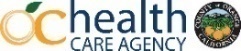 تفويض لاستخدام والإفصاح عن المعلومات الصحية المحميةتفويض لاستخدام والإفصاح عن المعلومات الصحية المحميةتفويض لاستخدام والإفصاح عن المعلومات الصحية المحميةتفويض لاستخدام والإفصاح عن المعلومات الصحية المحميةتفويض لاستخدام والإفصاح عن المعلومات الصحية المحميةتفويض لاستخدام والإفصاح عن المعلومات الصحية المحميةتفويض لاستخدام والإفصاح عن المعلومات الصحية المحميةتفويض لاستخدام والإفصاح عن المعلومات الصحية المحميةتفويض لاستخدام والإفصاح عن المعلومات الصحية المحميةتفويض لاستخدام والإفصاح عن المعلومات الصحية المحميةتفويض لاستخدام والإفصاح عن المعلومات الصحية المحميةتفويض لاستخدام والإفصاح عن المعلومات الصحية المحميةتفويض لاستخدام والإفصاح عن المعلومات الصحية المحميةتفويض لاستخدام والإفصاح عن المعلومات الصحية المحميةتفويض لاستخدام والإفصاح عن المعلومات الصحية المحميةتفويض لاستخدام والإفصاح عن المعلومات الصحية المحميةتفويض لاستخدام والإفصاح عن المعلومات الصحية المحميةتفويض لاستخدام والإفصاح عن المعلومات الصحية المحميةتفويض لاستخدام والإفصاح عن المعلومات الصحية المحميةتفويض لاستخدام والإفصاح عن المعلومات الصحية المحميةتفويض لاستخدام والإفصاح عن المعلومات الصحية المحميةتفويض لاستخدام والإفصاح عن المعلومات الصحية المحميةتفويض لاستخدام والإفصاح عن المعلومات الصحية المحميةتفويض لاستخدام والإفصاح عن المعلومات الصحية المحميةتفويض لاستخدام والإفصاح عن المعلومات الصحية المحميةتفويض لاستخدام والإفصاح عن المعلومات الصحية المحميةتفويض لاستخدام والإفصاح عن المعلومات الصحية المحميةتفويض لاستخدام والإفصاح عن المعلومات الصحية المحميةتفويض لاستخدام والإفصاح عن المعلومات الصحية المحميةFOR OFFICE USE ONLYFOR OFFICE USE ONLYFOR OFFICE USE ONLYFOR OFFICE USE ONLYFOR OFFICE USE ONLYFOR OFFICE USE ONLY 1 الجزء الأول: رقم العميل/المريض  1 الجزء الأول: رقم العميل/المريض  1 الجزء الأول: رقم العميل/المريض  1 الجزء الأول: رقم العميل/المريض  1 الجزء الأول: رقم العميل/المريض  1 الجزء الأول: رقم العميل/المريض  1 الجزء الأول: رقم العميل/المريض  1 الجزء الأول: رقم العميل/المريض  1 الجزء الأول: رقم العميل/المريض  1 الجزء الأول: رقم العميل/المريض  1 الجزء الأول: رقم العميل/المريض  1 الجزء الأول: رقم العميل/المريض  1 الجزء الأول: رقم العميل/المريض  1 الجزء الأول: رقم العميل/المريض  1 الجزء الأول: رقم العميل/المريض  1 الجزء الأول: رقم العميل/المريض  1 الجزء الأول: رقم العميل/المريض  1 الجزء الأول: رقم العميل/المريض  1 الجزء الأول: رقم العميل/المريض  1 الجزء الأول: رقم العميل/المريض  1 الجزء الأول: رقم العميل/المريض  1 الجزء الأول: رقم العميل/المريض  1 الجزء الأول: رقم العميل/المريض Cert #Cert #Cert #Cert #Cert #Cert #اسم عائلة العميل/  المريض اسم عائلة العميل/  المريض اسم عائلة العميل/  المريض اسم عائلة العميل/  المريض اسم عائلة العميل/  المريض اسم عائلة العميل/  المريض اسم عائلة العميل/  المريض اسم عائلة العميل/  المريض اسم عائلة العميل/  المريض الاسم الأول للعميل/المريض الاسم الأول للعميل/المريض الاسم الأول للعميل/المريض الاسم الأول للعميل/المريض الاسم الأول للعميل/المريض الاسم الأول للعميل/المريض الاسم الأول للعميل/المريض الحرف الأول من الاسم الأوسط الحرف الأول من الاسم الأوسط الحرف الأول من الاسم الأوسط الحرف الأول من الاسم الأوسط الحرف الأول من الاسم الأوسط الحرف الأول من الاسم الأوسط الحرف الأول من الاسم الأوسط Cert #Cert #Cert #Cert #Cert #Cert # أسماء أخرى مستخدمة  أسماء أخرى مستخدمة  أسماء أخرى مستخدمة  أسماء أخرى مستخدمة  أسماء أخرى مستخدمة  أسماء أخرى مستخدمة تاريخ الميلاد تاريخ الميلاد تاريخ الميلاد تاريخ الميلاد تاريخ الميلاد تاريخ الميلاد رقم الضمان الاجتماعي (آخر أرقام)  رقم الضمان الاجتماعي (آخر أرقام)  رقم الضمان الاجتماعي (آخر أرقام)  رقم الضمان الاجتماعي (آخر أرقام)  رقم الضمان الاجتماعي (آخر أرقام)  رقم الضمان الاجتماعي (آخر أرقام)  رقم الضمان الاجتماعي (آخر أرقام)  رقم الضمان الاجتماعي (آخر أرقام)  رقم السجل الطبي (إذا كان معلومًا) رقم السجل الطبي (إذا كان معلومًا) رقم السجل الطبي (إذا كان معلومًا) Cert #Cert #Cert #Cert #Cert #Cert #البريد الإلكتروني البريد الإلكتروني البريد الإلكتروني البريد الإلكتروني البريد الإلكتروني البريد الإلكتروني البريد الإلكتروني البريد الإلكتروني البريد الإلكتروني البريد الإلكتروني البريد الإلكتروني البريد الإلكتروني البريد الإلكتروني البريد الإلكتروني البريد الإلكتروني رقم الهاتف مع رمز المنطقة رقم الهاتف مع رمز المنطقة رقم الهاتف مع رمز المنطقة رقم الهاتف مع رمز المنطقة رقم الهاتف مع رمز المنطقة رقم الهاتف مع رمز المنطقة رقم الهاتف مع رمز المنطقة رقم الهاتف مع رمز المنطقة Cert #Cert #Cert #Cert #Cert #Cert #عنوانعنوانعنوانعنوانعنوانعنوانعنوانعنوانالمدينة المدينة المدينة المدينة المدينة المدينة المدينة المدينة المدينة الولاية الولاية الولاية الولاية الولاية الرمز البريدي 2  الجزء الثاني: أفوض وكالة الرعاية الصحية بمقاطعة أورانج الإفصاح عن هذه المعلومات إلى: 2  الجزء الثاني: أفوض وكالة الرعاية الصحية بمقاطعة أورانج الإفصاح عن هذه المعلومات إلى: 2  الجزء الثاني: أفوض وكالة الرعاية الصحية بمقاطعة أورانج الإفصاح عن هذه المعلومات إلى: 2  الجزء الثاني: أفوض وكالة الرعاية الصحية بمقاطعة أورانج الإفصاح عن هذه المعلومات إلى: 2  الجزء الثاني: أفوض وكالة الرعاية الصحية بمقاطعة أورانج الإفصاح عن هذه المعلومات إلى: 2  الجزء الثاني: أفوض وكالة الرعاية الصحية بمقاطعة أورانج الإفصاح عن هذه المعلومات إلى: 2  الجزء الثاني: أفوض وكالة الرعاية الصحية بمقاطعة أورانج الإفصاح عن هذه المعلومات إلى: 2  الجزء الثاني: أفوض وكالة الرعاية الصحية بمقاطعة أورانج الإفصاح عن هذه المعلومات إلى: 2  الجزء الثاني: أفوض وكالة الرعاية الصحية بمقاطعة أورانج الإفصاح عن هذه المعلومات إلى: 2  الجزء الثاني: أفوض وكالة الرعاية الصحية بمقاطعة أورانج الإفصاح عن هذه المعلومات إلى: 2  الجزء الثاني: أفوض وكالة الرعاية الصحية بمقاطعة أورانج الإفصاح عن هذه المعلومات إلى: 2  الجزء الثاني: أفوض وكالة الرعاية الصحية بمقاطعة أورانج الإفصاح عن هذه المعلومات إلى: 2  الجزء الثاني: أفوض وكالة الرعاية الصحية بمقاطعة أورانج الإفصاح عن هذه المعلومات إلى: 2  الجزء الثاني: أفوض وكالة الرعاية الصحية بمقاطعة أورانج الإفصاح عن هذه المعلومات إلى: 2  الجزء الثاني: أفوض وكالة الرعاية الصحية بمقاطعة أورانج الإفصاح عن هذه المعلومات إلى: 2  الجزء الثاني: أفوض وكالة الرعاية الصحية بمقاطعة أورانج الإفصاح عن هذه المعلومات إلى: 2  الجزء الثاني: أفوض وكالة الرعاية الصحية بمقاطعة أورانج الإفصاح عن هذه المعلومات إلى: 2  الجزء الثاني: أفوض وكالة الرعاية الصحية بمقاطعة أورانج الإفصاح عن هذه المعلومات إلى: 2  الجزء الثاني: أفوض وكالة الرعاية الصحية بمقاطعة أورانج الإفصاح عن هذه المعلومات إلى: 2  الجزء الثاني: أفوض وكالة الرعاية الصحية بمقاطعة أورانج الإفصاح عن هذه المعلومات إلى: 2  الجزء الثاني: أفوض وكالة الرعاية الصحية بمقاطعة أورانج الإفصاح عن هذه المعلومات إلى: 2  الجزء الثاني: أفوض وكالة الرعاية الصحية بمقاطعة أورانج الإفصاح عن هذه المعلومات إلى: 2  الجزء الثاني: أفوض وكالة الرعاية الصحية بمقاطعة أورانج الإفصاح عن هذه المعلومات إلى: 2  الجزء الثاني: أفوض وكالة الرعاية الصحية بمقاطعة أورانج الإفصاح عن هذه المعلومات إلى: 2  الجزء الثاني: أفوض وكالة الرعاية الصحية بمقاطعة أورانج الإفصاح عن هذه المعلومات إلى: 2  الجزء الثاني: أفوض وكالة الرعاية الصحية بمقاطعة أورانج الإفصاح عن هذه المعلومات إلى: 2  الجزء الثاني: أفوض وكالة الرعاية الصحية بمقاطعة أورانج الإفصاح عن هذه المعلومات إلى: 2  الجزء الثاني: أفوض وكالة الرعاية الصحية بمقاطعة أورانج الإفصاح عن هذه المعلومات إلى: 2  الجزء الثاني: أفوض وكالة الرعاية الصحية بمقاطعة أورانج الإفصاح عن هذه المعلومات إلى: ضع علامة اذا كان هو نفس الوارد اعلاهضع علامة اذا كان هو نفس الوارد اعلاهضع علامة اذا كان هو نفس الوارد اعلاهضع علامة اذا كان هو نفس الوارد اعلاهضع علامة اذا كان هو نفس الوارد اعلاهضع علامة اذا كان هو نفس الوارد اعلاهضع علامة اذا كان هو نفس الوارد اعلاهضع علامة اذا كان هو نفس الوارد اعلاهضع علامة اذا كان هو نفس الوارد اعلاهضع علامة اذا كان هو نفس الوارد اعلاهضع علامة اذا كان هو نفس الوارد اعلاهضع علامة اذا كان هو نفس الوارد اعلاهضع علامة اذا كان هو نفس الوارد اعلاهضع علامة اذا كان هو نفس الوارد اعلاهضع علامة اذا كان هو نفس الوارد اعلاهضع علامة اذا كان هو نفس الوارد اعلاهضع علامة اذا كان هو نفس الوارد اعلاهضع علامة اذا كان هو نفس الوارد اعلاهضع علامة اذا كان هو نفس الوارد اعلاهضع علامة اذا كان هو نفس الوارد اعلاهضع علامة اذا كان هو نفس الوارد اعلاهضع علامة اذا كان هو نفس الوارد اعلاهضع علامة اذا كان هو نفس الوارد اعلاهضع علامة اذا كان هو نفس الوارد اعلاهضع علامة اذا كان هو نفس الوارد اعلاهضع علامة اذا كان هو نفس الوارد اعلاهضع علامة اذا كان هو نفس الوارد اعلاهاسم الشخص أو المنظمة اسم الشخص أو المنظمة اسم الشخص أو المنظمة اسم الشخص أو المنظمة اسم الشخص أو المنظمة اسم الشخص أو المنظمة اسم الشخص أو المنظمة اسم الشخص أو المنظمة اسم الشخص أو المنظمة اسم الشخص أو المنظمة اسم الشخص أو المنظمة اسم الشخص أو المنظمة اسم الشخص أو المنظمة اسم الشخص أو المنظمة اسم الشخص أو المنظمة اسم الشخص أو المنظمة العنوان العنوان العنوان العنوان العنوان العنوان العنوان العنوان العنوان العنوان العنوان العنوان العنوان المسمى العام (بالنسبة للبرامج التابعة لقانون اللوائح الفيدرالية خاص ببرامج  CFR 42 فقط المسمى العام (بالنسبة للبرامج التابعة لقانون اللوائح الفيدرالية خاص ببرامج  CFR 42 فقط المسمى العام (بالنسبة للبرامج التابعة لقانون اللوائح الفيدرالية خاص ببرامج  CFR 42 فقط المسمى العام (بالنسبة للبرامج التابعة لقانون اللوائح الفيدرالية خاص ببرامج  CFR 42 فقط المسمى العام (بالنسبة للبرامج التابعة لقانون اللوائح الفيدرالية خاص ببرامج  CFR 42 فقط المسمى العام (بالنسبة للبرامج التابعة لقانون اللوائح الفيدرالية خاص ببرامج  CFR 42 فقط المسمى العام (بالنسبة للبرامج التابعة لقانون اللوائح الفيدرالية خاص ببرامج  CFR 42 فقط المسمى العام (بالنسبة للبرامج التابعة لقانون اللوائح الفيدرالية خاص ببرامج  CFR 42 فقط المسمى العام (بالنسبة للبرامج التابعة لقانون اللوائح الفيدرالية خاص ببرامج  CFR 42 فقط المسمى العام (بالنسبة للبرامج التابعة لقانون اللوائح الفيدرالية خاص ببرامج  CFR 42 فقط المسمى العام (بالنسبة للبرامج التابعة لقانون اللوائح الفيدرالية خاص ببرامج  CFR 42 فقط المسمى العام (بالنسبة للبرامج التابعة لقانون اللوائح الفيدرالية خاص ببرامج  CFR 42 فقط المسمى العام (بالنسبة للبرامج التابعة لقانون اللوائح الفيدرالية خاص ببرامج  CFR 42 فقط المسمى العام (بالنسبة للبرامج التابعة لقانون اللوائح الفيدرالية خاص ببرامج  CFR 42 فقط المسمى العام (بالنسبة للبرامج التابعة لقانون اللوائح الفيدرالية خاص ببرامج  CFR 42 فقط المسمى العام (بالنسبة للبرامج التابعة لقانون اللوائح الفيدرالية خاص ببرامج  CFR 42 فقط المسمى العام (بالنسبة للبرامج التابعة لقانون اللوائح الفيدرالية خاص ببرامج  CFR 42 فقط المسمى العام (بالنسبة للبرامج التابعة لقانون اللوائح الفيدرالية خاص ببرامج  CFR 42 فقط المسمى العام (بالنسبة للبرامج التابعة لقانون اللوائح الفيدرالية خاص ببرامج  CFR 42 فقط المسمى العام (بالنسبة للبرامج التابعة لقانون اللوائح الفيدرالية خاص ببرامج  CFR 42 فقط المسمى العام (بالنسبة للبرامج التابعة لقانون اللوائح الفيدرالية خاص ببرامج  CFR 42 فقط المسمى العام (بالنسبة للبرامج التابعة لقانون اللوائح الفيدرالية خاص ببرامج  CFR 42 فقط المسمى العام (بالنسبة للبرامج التابعة لقانون اللوائح الفيدرالية خاص ببرامج  CFR 42 فقط المسمى العام (بالنسبة للبرامج التابعة لقانون اللوائح الفيدرالية خاص ببرامج  CFR 42 فقط المسمى العام (بالنسبة للبرامج التابعة لقانون اللوائح الفيدرالية خاص ببرامج  CFR 42 فقط المسمى العام (بالنسبة للبرامج التابعة لقانون اللوائح الفيدرالية خاص ببرامج  CFR 42 فقط المسمى العام (بالنسبة للبرامج التابعة لقانون اللوائح الفيدرالية خاص ببرامج  CFR 42 فقط المسمى العام (بالنسبة للبرامج التابعة لقانون اللوائح الفيدرالية خاص ببرامج  CFR 42 فقط المسمى العام (بالنسبة للبرامج التابعة لقانون اللوائح الفيدرالية خاص ببرامج  CFR 42 فقط المدينة  المدينة  المدينة  المدينة  المدينة  المدينة  المدينة  الولاية الولاية الولاية الرمز البريدي الرمز البريدي الرمز البريدي الرمز البريدي الرمز البريدي الرمز البريدي رقم الهاتف مع رمز المنطقة رقم الهاتف مع رمز المنطقة رقم الهاتف مع رمز المنطقة رقم الهاتف مع رمز المنطقة رقم الهاتف مع رمز المنطقة رقم الهاتف مع رمز المنطقة رقم الهاتف مع رمز المنطقة رقم الهاتف مع رمز المنطقة رقم الهاتف مع رمز المنطقة رقم الهاتف مع رمز المنطقة رقم الهاتف مع رمز المنطقة رقم الهاتف مع رمز المنطقة رقم الهاتف مع رمز المنطقة 3 الجزء الثالث: الغرض من هذا التفويض  3 الجزء الثالث: الغرض من هذا التفويض  3 الجزء الثالث: الغرض من هذا التفويض  3 الجزء الثالث: الغرض من هذا التفويض  3 الجزء الثالث: الغرض من هذا التفويض  3 الجزء الثالث: الغرض من هذا التفويض  3 الجزء الثالث: الغرض من هذا التفويض  3 الجزء الثالث: الغرض من هذا التفويض  3 الجزء الثالث: الغرض من هذا التفويض  3 الجزء الثالث: الغرض من هذا التفويض  3 الجزء الثالث: الغرض من هذا التفويض  3 الجزء الثالث: الغرض من هذا التفويض  3 الجزء الثالث: الغرض من هذا التفويض  3 الجزء الثالث: الغرض من هذا التفويض  3 الجزء الثالث: الغرض من هذا التفويض  3 الجزء الثالث: الغرض من هذا التفويض  3 الجزء الثالث: الغرض من هذا التفويض  3 الجزء الثالث: الغرض من هذا التفويض  3 الجزء الثالث: الغرض من هذا التفويض  3 الجزء الثالث: الغرض من هذا التفويض  3 الجزء الثالث: الغرض من هذا التفويض  3 الجزء الثالث: الغرض من هذا التفويض  3 الجزء الثالث: الغرض من هذا التفويض  3 الجزء الثالث: الغرض من هذا التفويض  3 الجزء الثالث: الغرض من هذا التفويض  3 الجزء الثالث: الغرض من هذا التفويض  3 الجزء الثالث: الغرض من هذا التفويض  3 الجزء الثالث: الغرض من هذا التفويض  3 الجزء الثالث: الغرض من هذا التفويض   طلب المريض       استمرار العلاج/الرعاية الطبية       التأمين           الجوانب القانونية                الإعاقة                                  أخرى:  طلب المريض       استمرار العلاج/الرعاية الطبية       التأمين           الجوانب القانونية                الإعاقة                                  أخرى:  طلب المريض       استمرار العلاج/الرعاية الطبية       التأمين           الجوانب القانونية                الإعاقة                                  أخرى:  طلب المريض       استمرار العلاج/الرعاية الطبية       التأمين           الجوانب القانونية                الإعاقة                                  أخرى:  طلب المريض       استمرار العلاج/الرعاية الطبية       التأمين           الجوانب القانونية                الإعاقة                                  أخرى:  طلب المريض       استمرار العلاج/الرعاية الطبية       التأمين           الجوانب القانونية                الإعاقة                                  أخرى:  طلب المريض       استمرار العلاج/الرعاية الطبية       التأمين           الجوانب القانونية                الإعاقة                                  أخرى:  طلب المريض       استمرار العلاج/الرعاية الطبية       التأمين           الجوانب القانونية                الإعاقة                                  أخرى:  طلب المريض       استمرار العلاج/الرعاية الطبية       التأمين           الجوانب القانونية                الإعاقة                                  أخرى:  طلب المريض       استمرار العلاج/الرعاية الطبية       التأمين           الجوانب القانونية                الإعاقة                                  أخرى:  طلب المريض       استمرار العلاج/الرعاية الطبية       التأمين           الجوانب القانونية                الإعاقة                                  أخرى:  طلب المريض       استمرار العلاج/الرعاية الطبية       التأمين           الجوانب القانونية                الإعاقة                                  أخرى:  طلب المريض       استمرار العلاج/الرعاية الطبية       التأمين           الجوانب القانونية                الإعاقة                                  أخرى:  طلب المريض       استمرار العلاج/الرعاية الطبية       التأمين           الجوانب القانونية                الإعاقة                                  أخرى:  طلب المريض       استمرار العلاج/الرعاية الطبية       التأمين           الجوانب القانونية                الإعاقة                                  أخرى:  طلب المريض       استمرار العلاج/الرعاية الطبية       التأمين           الجوانب القانونية                الإعاقة                                  أخرى:  طلب المريض       استمرار العلاج/الرعاية الطبية       التأمين           الجوانب القانونية                الإعاقة                                  أخرى:  طلب المريض       استمرار العلاج/الرعاية الطبية       التأمين           الجوانب القانونية                الإعاقة                                  أخرى:  طلب المريض       استمرار العلاج/الرعاية الطبية       التأمين           الجوانب القانونية                الإعاقة                                  أخرى:  طلب المريض       استمرار العلاج/الرعاية الطبية       التأمين           الجوانب القانونية                الإعاقة                                  أخرى:  طلب المريض       استمرار العلاج/الرعاية الطبية       التأمين           الجوانب القانونية                الإعاقة                                  أخرى:  طلب المريض       استمرار العلاج/الرعاية الطبية       التأمين           الجوانب القانونية                الإعاقة                                  أخرى:  طلب المريض       استمرار العلاج/الرعاية الطبية       التأمين           الجوانب القانونية                الإعاقة                                  أخرى:  طلب المريض       استمرار العلاج/الرعاية الطبية       التأمين           الجوانب القانونية                الإعاقة                                  أخرى:  طلب المريض       استمرار العلاج/الرعاية الطبية       التأمين           الجوانب القانونية                الإعاقة                                  أخرى:  طلب المريض       استمرار العلاج/الرعاية الطبية       التأمين           الجوانب القانونية                الإعاقة                                  أخرى:  طلب المريض       استمرار العلاج/الرعاية الطبية       التأمين           الجوانب القانونية                الإعاقة                                  أخرى:  طلب المريض       استمرار العلاج/الرعاية الطبية       التأمين           الجوانب القانونية                الإعاقة                                  أخرى:  طلب المريض       استمرار العلاج/الرعاية الطبية       التأمين           الجوانب القانونية                الإعاقة                                  أخرى: 4 الجزء الرابع: المعلومات التي يمكن الإفصاح (عنها  خطوات ٤٬٣٬١ مطلوبة ـ اكمل الخطوة الثانية من اجل الخصوصية ( 4 الجزء الرابع: المعلومات التي يمكن الإفصاح (عنها  خطوات ٤٬٣٬١ مطلوبة ـ اكمل الخطوة الثانية من اجل الخصوصية ( 4 الجزء الرابع: المعلومات التي يمكن الإفصاح (عنها  خطوات ٤٬٣٬١ مطلوبة ـ اكمل الخطوة الثانية من اجل الخصوصية ( 4 الجزء الرابع: المعلومات التي يمكن الإفصاح (عنها  خطوات ٤٬٣٬١ مطلوبة ـ اكمل الخطوة الثانية من اجل الخصوصية ( 4 الجزء الرابع: المعلومات التي يمكن الإفصاح (عنها  خطوات ٤٬٣٬١ مطلوبة ـ اكمل الخطوة الثانية من اجل الخصوصية ( 4 الجزء الرابع: المعلومات التي يمكن الإفصاح (عنها  خطوات ٤٬٣٬١ مطلوبة ـ اكمل الخطوة الثانية من اجل الخصوصية ( 4 الجزء الرابع: المعلومات التي يمكن الإفصاح (عنها  خطوات ٤٬٣٬١ مطلوبة ـ اكمل الخطوة الثانية من اجل الخصوصية ( 4 الجزء الرابع: المعلومات التي يمكن الإفصاح (عنها  خطوات ٤٬٣٬١ مطلوبة ـ اكمل الخطوة الثانية من اجل الخصوصية ( 4 الجزء الرابع: المعلومات التي يمكن الإفصاح (عنها  خطوات ٤٬٣٬١ مطلوبة ـ اكمل الخطوة الثانية من اجل الخصوصية ( 4 الجزء الرابع: المعلومات التي يمكن الإفصاح (عنها  خطوات ٤٬٣٬١ مطلوبة ـ اكمل الخطوة الثانية من اجل الخصوصية ( 4 الجزء الرابع: المعلومات التي يمكن الإفصاح (عنها  خطوات ٤٬٣٬١ مطلوبة ـ اكمل الخطوة الثانية من اجل الخصوصية ( 4 الجزء الرابع: المعلومات التي يمكن الإفصاح (عنها  خطوات ٤٬٣٬١ مطلوبة ـ اكمل الخطوة الثانية من اجل الخصوصية ( 4 الجزء الرابع: المعلومات التي يمكن الإفصاح (عنها  خطوات ٤٬٣٬١ مطلوبة ـ اكمل الخطوة الثانية من اجل الخصوصية ( 4 الجزء الرابع: المعلومات التي يمكن الإفصاح (عنها  خطوات ٤٬٣٬١ مطلوبة ـ اكمل الخطوة الثانية من اجل الخصوصية ( 4 الجزء الرابع: المعلومات التي يمكن الإفصاح (عنها  خطوات ٤٬٣٬١ مطلوبة ـ اكمل الخطوة الثانية من اجل الخصوصية ( 4 الجزء الرابع: المعلومات التي يمكن الإفصاح (عنها  خطوات ٤٬٣٬١ مطلوبة ـ اكمل الخطوة الثانية من اجل الخصوصية ( 4 الجزء الرابع: المعلومات التي يمكن الإفصاح (عنها  خطوات ٤٬٣٬١ مطلوبة ـ اكمل الخطوة الثانية من اجل الخصوصية ( 4 الجزء الرابع: المعلومات التي يمكن الإفصاح (عنها  خطوات ٤٬٣٬١ مطلوبة ـ اكمل الخطوة الثانية من اجل الخصوصية ( 4 الجزء الرابع: المعلومات التي يمكن الإفصاح (عنها  خطوات ٤٬٣٬١ مطلوبة ـ اكمل الخطوة الثانية من اجل الخصوصية ( 4 الجزء الرابع: المعلومات التي يمكن الإفصاح (عنها  خطوات ٤٬٣٬١ مطلوبة ـ اكمل الخطوة الثانية من اجل الخصوصية ( 4 الجزء الرابع: المعلومات التي يمكن الإفصاح (عنها  خطوات ٤٬٣٬١ مطلوبة ـ اكمل الخطوة الثانية من اجل الخصوصية ( 4 الجزء الرابع: المعلومات التي يمكن الإفصاح (عنها  خطوات ٤٬٣٬١ مطلوبة ـ اكمل الخطوة الثانية من اجل الخصوصية ( 4 الجزء الرابع: المعلومات التي يمكن الإفصاح (عنها  خطوات ٤٬٣٬١ مطلوبة ـ اكمل الخطوة الثانية من اجل الخصوصية ( 4 الجزء الرابع: المعلومات التي يمكن الإفصاح (عنها  خطوات ٤٬٣٬١ مطلوبة ـ اكمل الخطوة الثانية من اجل الخصوصية ( 4 الجزء الرابع: المعلومات التي يمكن الإفصاح (عنها  خطوات ٤٬٣٬١ مطلوبة ـ اكمل الخطوة الثانية من اجل الخصوصية ( 4 الجزء الرابع: المعلومات التي يمكن الإفصاح (عنها  خطوات ٤٬٣٬١ مطلوبة ـ اكمل الخطوة الثانية من اجل الخصوصية ( 4 الجزء الرابع: المعلومات التي يمكن الإفصاح (عنها  خطوات ٤٬٣٬١ مطلوبة ـ اكمل الخطوة الثانية من اجل الخصوصية ( 4 الجزء الرابع: المعلومات التي يمكن الإفصاح (عنها  خطوات ٤٬٣٬١ مطلوبة ـ اكمل الخطوة الثانية من اجل الخصوصية ( 4 الجزء الرابع: المعلومات التي يمكن الإفصاح (عنها  خطوات ٤٬٣٬١ مطلوبة ـ اكمل الخطوة الثانية من اجل الخصوصية ( 1. الخطوة 1. الخطوة 1. الخطوة  اختر واحدة فقط: اختر واحدة فقط: اختر واحدة فقط: اختر واحدة فقط: اختر واحدة فقط:سجلات طبية سجلات طبية سجلات طبية سجلات طبية سجلات طبية ملخص العلاج ملخص العلاج ملخص العلاج ملخص العلاج ملخص العلاج ملخص العلاج ملخص العلاج ملخص العلاج ملخص العلاج ملخص العلاج ملخص العلاج ملخص العلاج ملخص العلاج ملخص العلاج ملخص العلاج ملخص العلاج 2. الخطوة 2. الخطوة 2. الخطوة 2. الخطوة حدد انواع السجلات التى سيتم اصدارها: حدد انواع السجلات التى سيتم اصدارها: حدد انواع السجلات التى سيتم اصدارها: حدد انواع السجلات التى سيتم اصدارها: حدد انواع السجلات التى سيتم اصدارها: حدد انواع السجلات التى سيتم اصدارها: حدد انواع السجلات التى سيتم اصدارها: حدد انواع السجلات التى سيتم اصدارها: حدد انواع السجلات التى سيتم اصدارها: حدد انواع السجلات التى سيتم اصدارها: حدد انواع السجلات التى سيتم اصدارها: حدد انواع السجلات التى سيتم اصدارها: حدد انواع السجلات التى سيتم اصدارها: حدد انواع السجلات التى سيتم اصدارها: حدد انواع السجلات التى سيتم اصدارها: حدد انواع السجلات التى سيتم اصدارها: حدد انواع السجلات التى سيتم اصدارها: حدد انواع السجلات التى سيتم اصدارها: حدد انواع السجلات التى سيتم اصدارها: حدد انواع السجلات التى سيتم اصدارها: حدد انواع السجلات التى سيتم اصدارها: حدد انواع السجلات التى سيتم اصدارها: حدد انواع السجلات التى سيتم اصدارها: حدد انواع السجلات التى سيتم اصدارها: حدد انواع السجلات التى سيتم اصدارها: صحة الاسرة صحة الاسرة صحة الاسرة صحة الاسرة صحة الاسرة صحة الاسرة صحة الاسرة صحة الاسرة  علاج الأمراض المنقولة جنسيًا علاج الأمراض المنقولة جنسيًا علاج الأمراض المنقولة جنسيًا علاج الأمراض المنقولة جنسيًا علاج الأمراض المنقولة جنسيًا علاج الأمراض المنقولة جنسيًا علاج الأمراض المنقولة جنسيًا علاج الأمراض المنقولة جنسيًا علاج الأمراض المنقولة جنسيًا علاج الأمراض المنقولة جنسيًا علاج الأمراض المنقولة جنسيًا برنامج California Children’s Services (CCS)  برنامج California Children’s Services (CCS)  برنامج California Children’s Services (CCS)  برنامج California Children’s Services (CCS)  برنامج California Children’s Services (CCS)  برنامج California Children’s Services (CCS)  برنامج California Children’s Services (CCS)  برنامج California Children’s Services (CCS)  برنامج California Children’s Services (CCS)  برنامج California Children’s Services (CCS) نتائج / أفلام الأشعة السينية  نتائج / أفلام الأشعة السينية  نتائج / أفلام الأشعة السينية  نتائج / أفلام الأشعة السينية  نتائج / أفلام الأشعة السينية  نتائج / أفلام الأشعة السينية  نتائج / أفلام الأشعة السينية  نتائج / أفلام الأشعة السينية   الأمراض الرئوية/السل الأمراض الرئوية/السل الأمراض الرئوية/السل الأمراض الرئوية/السل الأمراض الرئوية/السل الأمراض الرئوية/السل الأمراض الرئوية/السل الأمراض الرئوية/السل الأمراض الرئوية/السل الأمراض الرئوية/السل الأمراض الرئوية/السل  WIC  WIC  WIC  WIC  WIC  WIC التحصينات  التحصينات  التحصينات  التحصينات   AMM/MSN/MSI  AMM/MSN/MSI  AMM/MSN/MSI  AMM/MSN/MSI  AMM/MSN/MSI  AMM/MSN/MSI  AMM/MSN/MSI  AMM/MSN/MSI رعاية الأسنان رعاية الأسنان رعاية الأسنان رعاية الأسنان رعاية الأسنان رعاية الأسنان رعاية الأسنان رعاية الأسنان رعاية الأسنان رعاية الأسنان رعاية الأسنان أخرى: أخرى: أخرى: أخرى: أخرى: أخرى: أخرى: أخرى: أخرى: أخرى:وقع  الأحرف الأولى من اسمك و اذكر الفترة الزمنية للسجلاتالمراد الكشف عنها مطلوبة من أجل استخدام أوالافصاحعن الأنواع التالية من السجلات أو المعلومات  ذات حساسية خاصة :وقع  الأحرف الأولى من اسمك و اذكر الفترة الزمنية للسجلاتالمراد الكشف عنها مطلوبة من أجل استخدام أوالافصاحعن الأنواع التالية من السجلات أو المعلومات  ذات حساسية خاصة :وقع  الأحرف الأولى من اسمك و اذكر الفترة الزمنية للسجلاتالمراد الكشف عنها مطلوبة من أجل استخدام أوالافصاحعن الأنواع التالية من السجلات أو المعلومات  ذات حساسية خاصة :وقع  الأحرف الأولى من اسمك و اذكر الفترة الزمنية للسجلاتالمراد الكشف عنها مطلوبة من أجل استخدام أوالافصاحعن الأنواع التالية من السجلات أو المعلومات  ذات حساسية خاصة :وقع  الأحرف الأولى من اسمك و اذكر الفترة الزمنية للسجلاتالمراد الكشف عنها مطلوبة من أجل استخدام أوالافصاحعن الأنواع التالية من السجلات أو المعلومات  ذات حساسية خاصة :وقع  الأحرف الأولى من اسمك و اذكر الفترة الزمنية للسجلاتالمراد الكشف عنها مطلوبة من أجل استخدام أوالافصاحعن الأنواع التالية من السجلات أو المعلومات  ذات حساسية خاصة :وقع  الأحرف الأولى من اسمك و اذكر الفترة الزمنية للسجلاتالمراد الكشف عنها مطلوبة من أجل استخدام أوالافصاحعن الأنواع التالية من السجلات أو المعلومات  ذات حساسية خاصة :وقع  الأحرف الأولى من اسمك و اذكر الفترة الزمنية للسجلاتالمراد الكشف عنها مطلوبة من أجل استخدام أوالافصاحعن الأنواع التالية من السجلات أو المعلومات  ذات حساسية خاصة :وقع  الأحرف الأولى من اسمك و اذكر الفترة الزمنية للسجلاتالمراد الكشف عنها مطلوبة من أجل استخدام أوالافصاحعن الأنواع التالية من السجلات أو المعلومات  ذات حساسية خاصة :وقع  الأحرف الأولى من اسمك و اذكر الفترة الزمنية للسجلاتالمراد الكشف عنها مطلوبة من أجل استخدام أوالافصاحعن الأنواع التالية من السجلات أو المعلومات  ذات حساسية خاصة :وقع  الأحرف الأولى من اسمك و اذكر الفترة الزمنية للسجلاتالمراد الكشف عنها مطلوبة من أجل استخدام أوالافصاحعن الأنواع التالية من السجلات أو المعلومات  ذات حساسية خاصة :وقع  الأحرف الأولى من اسمك و اذكر الفترة الزمنية للسجلاتالمراد الكشف عنها مطلوبة من أجل استخدام أوالافصاحعن الأنواع التالية من السجلات أو المعلومات  ذات حساسية خاصة :وقع  الأحرف الأولى من اسمك و اذكر الفترة الزمنية للسجلاتالمراد الكشف عنها مطلوبة من أجل استخدام أوالافصاحعن الأنواع التالية من السجلات أو المعلومات  ذات حساسية خاصة :وقع  الأحرف الأولى من اسمك و اذكر الفترة الزمنية للسجلاتالمراد الكشف عنها مطلوبة من أجل استخدام أوالافصاحعن الأنواع التالية من السجلات أو المعلومات  ذات حساسية خاصة :وقع  الأحرف الأولى من اسمك و اذكر الفترة الزمنية للسجلاتالمراد الكشف عنها مطلوبة من أجل استخدام أوالافصاحعن الأنواع التالية من السجلات أو المعلومات  ذات حساسية خاصة :وقع  الأحرف الأولى من اسمك و اذكر الفترة الزمنية للسجلاتالمراد الكشف عنها مطلوبة من أجل استخدام أوالافصاحعن الأنواع التالية من السجلات أو المعلومات  ذات حساسية خاصة :وقع  الأحرف الأولى من اسمك و اذكر الفترة الزمنية للسجلاتالمراد الكشف عنها مطلوبة من أجل استخدام أوالافصاحعن الأنواع التالية من السجلات أو المعلومات  ذات حساسية خاصة :وقع  الأحرف الأولى من اسمك و اذكر الفترة الزمنية للسجلاتالمراد الكشف عنها مطلوبة من أجل استخدام أوالافصاحعن الأنواع التالية من السجلات أو المعلومات  ذات حساسية خاصة :وقع  الأحرف الأولى من اسمك و اذكر الفترة الزمنية للسجلاتالمراد الكشف عنها مطلوبة من أجل استخدام أوالافصاحعن الأنواع التالية من السجلات أو المعلومات  ذات حساسية خاصة :وقع  الأحرف الأولى من اسمك و اذكر الفترة الزمنية للسجلاتالمراد الكشف عنها مطلوبة من أجل استخدام أوالافصاحعن الأنواع التالية من السجلات أو المعلومات  ذات حساسية خاصة :وقع  الأحرف الأولى من اسمك و اذكر الفترة الزمنية للسجلاتالمراد الكشف عنها مطلوبة من أجل استخدام أوالافصاحعن الأنواع التالية من السجلات أو المعلومات  ذات حساسية خاصة :وقع  الأحرف الأولى من اسمك و اذكر الفترة الزمنية للسجلاتالمراد الكشف عنها مطلوبة من أجل استخدام أوالافصاحعن الأنواع التالية من السجلات أو المعلومات  ذات حساسية خاصة :وقع  الأحرف الأولى من اسمك و اذكر الفترة الزمنية للسجلاتالمراد الكشف عنها مطلوبة من أجل استخدام أوالافصاحعن الأنواع التالية من السجلات أو المعلومات  ذات حساسية خاصة :وقع  الأحرف الأولى من اسمك و اذكر الفترة الزمنية للسجلاتالمراد الكشف عنها مطلوبة من أجل استخدام أوالافصاحعن الأنواع التالية من السجلات أو المعلومات  ذات حساسية خاصة :وقع  الأحرف الأولى من اسمك و اذكر الفترة الزمنية للسجلاتالمراد الكشف عنها مطلوبة من أجل استخدام أوالافصاحعن الأنواع التالية من السجلات أو المعلومات  ذات حساسية خاصة :وقع  الأحرف الأولى من اسمك و اذكر الفترة الزمنية للسجلاتالمراد الكشف عنها مطلوبة من أجل استخدام أوالافصاحعن الأنواع التالية من السجلات أو المعلومات  ذات حساسية خاصة :وقع  الأحرف الأولى من اسمك و اذكر الفترة الزمنية للسجلاتالمراد الكشف عنها مطلوبة من أجل استخدام أوالافصاحعن الأنواع التالية من السجلات أو المعلومات  ذات حساسية خاصة :وقع  الأحرف الأولى من اسمك و اذكر الفترة الزمنية للسجلاتالمراد الكشف عنها مطلوبة من أجل استخدام أوالافصاحعن الأنواع التالية من السجلات أو المعلومات  ذات حساسية خاصة :وقع  الأحرف الأولى من اسمك و اذكر الفترة الزمنية للسجلاتالمراد الكشف عنها مطلوبة من أجل استخدام أوالافصاحعن الأنواع التالية من السجلات أو المعلومات  ذات حساسية خاصة : سجلات إدمان الكحول أو المخدرات أو إساءة استخدام المواد الكيميائية**  سجلات إدمان الكحول أو المخدرات أو إساءة استخدام المواد الكيميائية**  سجلات إدمان الكحول أو المخدرات أو إساءة استخدام المواد الكيميائية**  سجلات إدمان الكحول أو المخدرات أو إساءة استخدام المواد الكيميائية**  سجلات إدمان الكحول أو المخدرات أو إساءة استخدام المواد الكيميائية**  سجلات إدمان الكحول أو المخدرات أو إساءة استخدام المواد الكيميائية**  سجلات إدمان الكحول أو المخدرات أو إساءة استخدام المواد الكيميائية**  سجلات إدمان الكحول أو المخدرات أو إساءة استخدام المواد الكيميائية**  سجلات إدمان الكحول أو المخدرات أو إساءة استخدام المواد الكيميائية**  سجلات إدمان الكحول أو المخدرات أو إساءة استخدام المواد الكيميائية**  سجلات إدمان الكحول أو المخدرات أو إساءة استخدام المواد الكيميائية**  سجلات إدمان الكحول أو المخدرات أو إساءة استخدام المواد الكيميائية**  سجلات إدمان الكحول أو المخدرات أو إساءة استخدام المواد الكيميائية**  سجلات إدمان الكحول أو المخدرات أو إساءة استخدام المواد الكيميائية**  سجلات إدمان الكحول أو المخدرات أو إساءة استخدام المواد الكيميائية**  سجلات إدمان الكحول أو المخدرات أو إساءة استخدام المواد الكيميائية**  سجلات إدمان الكحول أو المخدرات أو إساءة استخدام المواد الكيميائية**  سجلات إدمان الكحول أو المخدرات أو إساءة استخدام المواد الكيميائية**  سجلات إدمان الكحول أو المخدرات أو إساءة استخدام المواد الكيميائية** من تاريخ:من تاريخ:من تاريخ:من تاريخ:من تاريخ:من تاريخ:من تاريخ:إلى تاريخ:إلى تاريخ:الصحة العقلية   الصحة العقلية   الصحة العقلية   الصحة العقلية   الصحة العقلية   الصحة العقلية   الصحة العقلية   الصحة العقلية   الصحة العقلية   الصحة العقلية   الصحة العقلية   الصحة العقلية   الصحة العقلية   الصحة العقلية   الصحة العقلية   الصحة العقلية   الصحة العقلية   الصحة العقلية   الصحة العقلية   من تاريخ:من تاريخ:من تاريخ:من تاريخ:من تاريخ:من تاريخ:من تاريخ:إلى تاريخ:إلى تاريخ:اختبارات ونتائج فيروس نقص المناعة البشرية/الإيدز اختبارات ونتائج فيروس نقص المناعة البشرية/الإيدز اختبارات ونتائج فيروس نقص المناعة البشرية/الإيدز اختبارات ونتائج فيروس نقص المناعة البشرية/الإيدز اختبارات ونتائج فيروس نقص المناعة البشرية/الإيدز اختبارات ونتائج فيروس نقص المناعة البشرية/الإيدز اختبارات ونتائج فيروس نقص المناعة البشرية/الإيدز اختبارات ونتائج فيروس نقص المناعة البشرية/الإيدز اختبارات ونتائج فيروس نقص المناعة البشرية/الإيدز اختبارات ونتائج فيروس نقص المناعة البشرية/الإيدز اختبارات ونتائج فيروس نقص المناعة البشرية/الإيدز اختبارات ونتائج فيروس نقص المناعة البشرية/الإيدز اختبارات ونتائج فيروس نقص المناعة البشرية/الإيدز اختبارات ونتائج فيروس نقص المناعة البشرية/الإيدز اختبارات ونتائج فيروس نقص المناعة البشرية/الإيدز اختبارات ونتائج فيروس نقص المناعة البشرية/الإيدز اختبارات ونتائج فيروس نقص المناعة البشرية/الإيدز اختبارات ونتائج فيروس نقص المناعة البشرية/الإيدز اختبارات ونتائج فيروس نقص المناعة البشرية/الإيدز من تاريخ:من تاريخ:من تاريخ:من تاريخ:من تاريخ:من تاريخ:من تاريخ:إلى تاريخ:إلى تاريخ:3. الخطوة3. الخطوة3. الخطوة3. الخطوة3. الخطوةالعيادة (العيادات) حيث تم تلقي الخدمات: العيادة (العيادات) حيث تم تلقي الخدمات: العيادة (العيادات) حيث تم تلقي الخدمات: العيادة (العيادات) حيث تم تلقي الخدمات: العيادة (العيادات) حيث تم تلقي الخدمات: العيادة (العيادات) حيث تم تلقي الخدمات: العيادة (العيادات) حيث تم تلقي الخدمات: العيادة (العيادات) حيث تم تلقي الخدمات: العيادة (العيادات) حيث تم تلقي الخدمات: العيادة (العيادات) حيث تم تلقي الخدمات: العيادة (العيادات) حيث تم تلقي الخدمات: العيادة (العيادات) حيث تم تلقي الخدمات: العيادة (العيادات) حيث تم تلقي الخدمات: العيادة (العيادات) حيث تم تلقي الخدمات: العيادة (العيادات) حيث تم تلقي الخدمات: العيادة (العيادات) حيث تم تلقي الخدمات: العيادة (العيادات) حيث تم تلقي الخدمات: العيادة (العيادات) حيث تم تلقي الخدمات: العيادة (العيادات) حيث تم تلقي الخدمات: العيادة (العيادات) حيث تم تلقي الخدمات: العيادة (العيادات) حيث تم تلقي الخدمات: العيادة (العيادات) حيث تم تلقي الخدمات: العيادة (العيادات) حيث تم تلقي الخدمات: العيادة (العيادات) حيث تم تلقي الخدمات: 4. الخطوة4. الخطوة4. الخطوة4. الخطوة4. الخطوةطريقة التوصيل المفضلةطريقة التوصيل المفضلةطريقة التوصيل المفضلةطريقة التوصيل المفضلة	      	   إلكترونية 	      	   إلكترونية 	      	   إلكترونية 	      	   إلكترونية 	      	   إلكترونية 	      	   إلكترونية 	      	   إلكترونية 	      	   إلكترونية بريدية  بريدية  بريدية  بريدية  بريدية  بريدية  بريدية     استلام شخصي      استلام شخصي      استلام شخصي      استلام شخصي      استلام شخصي   لمراجعتك لمراجعتك لمراجعتك لمراجعتك لمراجعتك لمراجعتك لمراجعتك لمراجعتك لمراجعتك لمراجعتك لمراجعتك لمراجعتك لمراجعتك لمراجعتك لمراجعتك لمراجعتك لمراجعتك لمراجعتك لمراجعتك لمراجعتك لمراجعتك لمراجعتك لمراجعتك لمراجعتك لمراجعتك لمراجعتك لمراجعتك لمراجعتك لمراجعتك لقد قرأت محتويات هذا النموذج. أدرك وأوافق، وأسمح لمقاطعة أورانج باستخدام والإفصاح عن معلوماتي كما ذكرت أعلاه. كما أنني أدرك أن التوقيع على هذا النموذج هو أمر طوعي، ولن يتأثر العلاج أو المدفوعات أو أهلية الحصول على المخصصات إذا لم أوقع على هذا التفويض.  كما أعلم أنه  لدي الحق في إلغاء هذا التفويض في أي وقت كتابةً من خلال إرسال إشعار إلى أمين السجلات. لن يؤثر الإلغاء على عمليات الإفصاح عن المعلومات التي قام بها أمين السجلات بالفعل من خلال الاعتماد على هذا التفويض.  يجوز إعادة الإفصاح  عن  المعلومات التي يتم الإفصاح عنها بموجب هذا التصريح من قبل المتلقي  حيث لم تعد محمية بموجب قانون منقولية ومساءلة التأمين الصحي (HIPAA). يجوز لقانون الولاية المنطبق أو أي قانون فيدرالي آخر أن يلزم المتلقي بالحصول على إذن كتابي  مني قبل إعادة الإفصاح عن المعلومات ما لم تسمح هذه القوانين بخلاف ذلك. يحق لي الحصول على نسخة من هذا النموذج. قد تطبق رسوم على طلبات معينة. نسخة من التفويض الأصلي تعد صالحة. تنتهي صلاحية هذا التفويض عند الانتهاء من هذا الطلب. لقد قرأت محتويات هذا النموذج. أدرك وأوافق، وأسمح لمقاطعة أورانج باستخدام والإفصاح عن معلوماتي كما ذكرت أعلاه. كما أنني أدرك أن التوقيع على هذا النموذج هو أمر طوعي، ولن يتأثر العلاج أو المدفوعات أو أهلية الحصول على المخصصات إذا لم أوقع على هذا التفويض.  كما أعلم أنه  لدي الحق في إلغاء هذا التفويض في أي وقت كتابةً من خلال إرسال إشعار إلى أمين السجلات. لن يؤثر الإلغاء على عمليات الإفصاح عن المعلومات التي قام بها أمين السجلات بالفعل من خلال الاعتماد على هذا التفويض.  يجوز إعادة الإفصاح  عن  المعلومات التي يتم الإفصاح عنها بموجب هذا التصريح من قبل المتلقي  حيث لم تعد محمية بموجب قانون منقولية ومساءلة التأمين الصحي (HIPAA). يجوز لقانون الولاية المنطبق أو أي قانون فيدرالي آخر أن يلزم المتلقي بالحصول على إذن كتابي  مني قبل إعادة الإفصاح عن المعلومات ما لم تسمح هذه القوانين بخلاف ذلك. يحق لي الحصول على نسخة من هذا النموذج. قد تطبق رسوم على طلبات معينة. نسخة من التفويض الأصلي تعد صالحة. تنتهي صلاحية هذا التفويض عند الانتهاء من هذا الطلب. لقد قرأت محتويات هذا النموذج. أدرك وأوافق، وأسمح لمقاطعة أورانج باستخدام والإفصاح عن معلوماتي كما ذكرت أعلاه. كما أنني أدرك أن التوقيع على هذا النموذج هو أمر طوعي، ولن يتأثر العلاج أو المدفوعات أو أهلية الحصول على المخصصات إذا لم أوقع على هذا التفويض.  كما أعلم أنه  لدي الحق في إلغاء هذا التفويض في أي وقت كتابةً من خلال إرسال إشعار إلى أمين السجلات. لن يؤثر الإلغاء على عمليات الإفصاح عن المعلومات التي قام بها أمين السجلات بالفعل من خلال الاعتماد على هذا التفويض.  يجوز إعادة الإفصاح  عن  المعلومات التي يتم الإفصاح عنها بموجب هذا التصريح من قبل المتلقي  حيث لم تعد محمية بموجب قانون منقولية ومساءلة التأمين الصحي (HIPAA). يجوز لقانون الولاية المنطبق أو أي قانون فيدرالي آخر أن يلزم المتلقي بالحصول على إذن كتابي  مني قبل إعادة الإفصاح عن المعلومات ما لم تسمح هذه القوانين بخلاف ذلك. يحق لي الحصول على نسخة من هذا النموذج. قد تطبق رسوم على طلبات معينة. نسخة من التفويض الأصلي تعد صالحة. تنتهي صلاحية هذا التفويض عند الانتهاء من هذا الطلب. لقد قرأت محتويات هذا النموذج. أدرك وأوافق، وأسمح لمقاطعة أورانج باستخدام والإفصاح عن معلوماتي كما ذكرت أعلاه. كما أنني أدرك أن التوقيع على هذا النموذج هو أمر طوعي، ولن يتأثر العلاج أو المدفوعات أو أهلية الحصول على المخصصات إذا لم أوقع على هذا التفويض.  كما أعلم أنه  لدي الحق في إلغاء هذا التفويض في أي وقت كتابةً من خلال إرسال إشعار إلى أمين السجلات. لن يؤثر الإلغاء على عمليات الإفصاح عن المعلومات التي قام بها أمين السجلات بالفعل من خلال الاعتماد على هذا التفويض.  يجوز إعادة الإفصاح  عن  المعلومات التي يتم الإفصاح عنها بموجب هذا التصريح من قبل المتلقي  حيث لم تعد محمية بموجب قانون منقولية ومساءلة التأمين الصحي (HIPAA). يجوز لقانون الولاية المنطبق أو أي قانون فيدرالي آخر أن يلزم المتلقي بالحصول على إذن كتابي  مني قبل إعادة الإفصاح عن المعلومات ما لم تسمح هذه القوانين بخلاف ذلك. يحق لي الحصول على نسخة من هذا النموذج. قد تطبق رسوم على طلبات معينة. نسخة من التفويض الأصلي تعد صالحة. تنتهي صلاحية هذا التفويض عند الانتهاء من هذا الطلب. لقد قرأت محتويات هذا النموذج. أدرك وأوافق، وأسمح لمقاطعة أورانج باستخدام والإفصاح عن معلوماتي كما ذكرت أعلاه. كما أنني أدرك أن التوقيع على هذا النموذج هو أمر طوعي، ولن يتأثر العلاج أو المدفوعات أو أهلية الحصول على المخصصات إذا لم أوقع على هذا التفويض.  كما أعلم أنه  لدي الحق في إلغاء هذا التفويض في أي وقت كتابةً من خلال إرسال إشعار إلى أمين السجلات. لن يؤثر الإلغاء على عمليات الإفصاح عن المعلومات التي قام بها أمين السجلات بالفعل من خلال الاعتماد على هذا التفويض.  يجوز إعادة الإفصاح  عن  المعلومات التي يتم الإفصاح عنها بموجب هذا التصريح من قبل المتلقي  حيث لم تعد محمية بموجب قانون منقولية ومساءلة التأمين الصحي (HIPAA). يجوز لقانون الولاية المنطبق أو أي قانون فيدرالي آخر أن يلزم المتلقي بالحصول على إذن كتابي  مني قبل إعادة الإفصاح عن المعلومات ما لم تسمح هذه القوانين بخلاف ذلك. يحق لي الحصول على نسخة من هذا النموذج. قد تطبق رسوم على طلبات معينة. نسخة من التفويض الأصلي تعد صالحة. تنتهي صلاحية هذا التفويض عند الانتهاء من هذا الطلب. لقد قرأت محتويات هذا النموذج. أدرك وأوافق، وأسمح لمقاطعة أورانج باستخدام والإفصاح عن معلوماتي كما ذكرت أعلاه. كما أنني أدرك أن التوقيع على هذا النموذج هو أمر طوعي، ولن يتأثر العلاج أو المدفوعات أو أهلية الحصول على المخصصات إذا لم أوقع على هذا التفويض.  كما أعلم أنه  لدي الحق في إلغاء هذا التفويض في أي وقت كتابةً من خلال إرسال إشعار إلى أمين السجلات. لن يؤثر الإلغاء على عمليات الإفصاح عن المعلومات التي قام بها أمين السجلات بالفعل من خلال الاعتماد على هذا التفويض.  يجوز إعادة الإفصاح  عن  المعلومات التي يتم الإفصاح عنها بموجب هذا التصريح من قبل المتلقي  حيث لم تعد محمية بموجب قانون منقولية ومساءلة التأمين الصحي (HIPAA). يجوز لقانون الولاية المنطبق أو أي قانون فيدرالي آخر أن يلزم المتلقي بالحصول على إذن كتابي  مني قبل إعادة الإفصاح عن المعلومات ما لم تسمح هذه القوانين بخلاف ذلك. يحق لي الحصول على نسخة من هذا النموذج. قد تطبق رسوم على طلبات معينة. نسخة من التفويض الأصلي تعد صالحة. تنتهي صلاحية هذا التفويض عند الانتهاء من هذا الطلب. لقد قرأت محتويات هذا النموذج. أدرك وأوافق، وأسمح لمقاطعة أورانج باستخدام والإفصاح عن معلوماتي كما ذكرت أعلاه. كما أنني أدرك أن التوقيع على هذا النموذج هو أمر طوعي، ولن يتأثر العلاج أو المدفوعات أو أهلية الحصول على المخصصات إذا لم أوقع على هذا التفويض.  كما أعلم أنه  لدي الحق في إلغاء هذا التفويض في أي وقت كتابةً من خلال إرسال إشعار إلى أمين السجلات. لن يؤثر الإلغاء على عمليات الإفصاح عن المعلومات التي قام بها أمين السجلات بالفعل من خلال الاعتماد على هذا التفويض.  يجوز إعادة الإفصاح  عن  المعلومات التي يتم الإفصاح عنها بموجب هذا التصريح من قبل المتلقي  حيث لم تعد محمية بموجب قانون منقولية ومساءلة التأمين الصحي (HIPAA). يجوز لقانون الولاية المنطبق أو أي قانون فيدرالي آخر أن يلزم المتلقي بالحصول على إذن كتابي  مني قبل إعادة الإفصاح عن المعلومات ما لم تسمح هذه القوانين بخلاف ذلك. يحق لي الحصول على نسخة من هذا النموذج. قد تطبق رسوم على طلبات معينة. نسخة من التفويض الأصلي تعد صالحة. تنتهي صلاحية هذا التفويض عند الانتهاء من هذا الطلب. لقد قرأت محتويات هذا النموذج. أدرك وأوافق، وأسمح لمقاطعة أورانج باستخدام والإفصاح عن معلوماتي كما ذكرت أعلاه. كما أنني أدرك أن التوقيع على هذا النموذج هو أمر طوعي، ولن يتأثر العلاج أو المدفوعات أو أهلية الحصول على المخصصات إذا لم أوقع على هذا التفويض.  كما أعلم أنه  لدي الحق في إلغاء هذا التفويض في أي وقت كتابةً من خلال إرسال إشعار إلى أمين السجلات. لن يؤثر الإلغاء على عمليات الإفصاح عن المعلومات التي قام بها أمين السجلات بالفعل من خلال الاعتماد على هذا التفويض.  يجوز إعادة الإفصاح  عن  المعلومات التي يتم الإفصاح عنها بموجب هذا التصريح من قبل المتلقي  حيث لم تعد محمية بموجب قانون منقولية ومساءلة التأمين الصحي (HIPAA). يجوز لقانون الولاية المنطبق أو أي قانون فيدرالي آخر أن يلزم المتلقي بالحصول على إذن كتابي  مني قبل إعادة الإفصاح عن المعلومات ما لم تسمح هذه القوانين بخلاف ذلك. يحق لي الحصول على نسخة من هذا النموذج. قد تطبق رسوم على طلبات معينة. نسخة من التفويض الأصلي تعد صالحة. تنتهي صلاحية هذا التفويض عند الانتهاء من هذا الطلب. لقد قرأت محتويات هذا النموذج. أدرك وأوافق، وأسمح لمقاطعة أورانج باستخدام والإفصاح عن معلوماتي كما ذكرت أعلاه. كما أنني أدرك أن التوقيع على هذا النموذج هو أمر طوعي، ولن يتأثر العلاج أو المدفوعات أو أهلية الحصول على المخصصات إذا لم أوقع على هذا التفويض.  كما أعلم أنه  لدي الحق في إلغاء هذا التفويض في أي وقت كتابةً من خلال إرسال إشعار إلى أمين السجلات. لن يؤثر الإلغاء على عمليات الإفصاح عن المعلومات التي قام بها أمين السجلات بالفعل من خلال الاعتماد على هذا التفويض.  يجوز إعادة الإفصاح  عن  المعلومات التي يتم الإفصاح عنها بموجب هذا التصريح من قبل المتلقي  حيث لم تعد محمية بموجب قانون منقولية ومساءلة التأمين الصحي (HIPAA). يجوز لقانون الولاية المنطبق أو أي قانون فيدرالي آخر أن يلزم المتلقي بالحصول على إذن كتابي  مني قبل إعادة الإفصاح عن المعلومات ما لم تسمح هذه القوانين بخلاف ذلك. يحق لي الحصول على نسخة من هذا النموذج. قد تطبق رسوم على طلبات معينة. نسخة من التفويض الأصلي تعد صالحة. تنتهي صلاحية هذا التفويض عند الانتهاء من هذا الطلب. لقد قرأت محتويات هذا النموذج. أدرك وأوافق، وأسمح لمقاطعة أورانج باستخدام والإفصاح عن معلوماتي كما ذكرت أعلاه. كما أنني أدرك أن التوقيع على هذا النموذج هو أمر طوعي، ولن يتأثر العلاج أو المدفوعات أو أهلية الحصول على المخصصات إذا لم أوقع على هذا التفويض.  كما أعلم أنه  لدي الحق في إلغاء هذا التفويض في أي وقت كتابةً من خلال إرسال إشعار إلى أمين السجلات. لن يؤثر الإلغاء على عمليات الإفصاح عن المعلومات التي قام بها أمين السجلات بالفعل من خلال الاعتماد على هذا التفويض.  يجوز إعادة الإفصاح  عن  المعلومات التي يتم الإفصاح عنها بموجب هذا التصريح من قبل المتلقي  حيث لم تعد محمية بموجب قانون منقولية ومساءلة التأمين الصحي (HIPAA). يجوز لقانون الولاية المنطبق أو أي قانون فيدرالي آخر أن يلزم المتلقي بالحصول على إذن كتابي  مني قبل إعادة الإفصاح عن المعلومات ما لم تسمح هذه القوانين بخلاف ذلك. يحق لي الحصول على نسخة من هذا النموذج. قد تطبق رسوم على طلبات معينة. نسخة من التفويض الأصلي تعد صالحة. تنتهي صلاحية هذا التفويض عند الانتهاء من هذا الطلب. لقد قرأت محتويات هذا النموذج. أدرك وأوافق، وأسمح لمقاطعة أورانج باستخدام والإفصاح عن معلوماتي كما ذكرت أعلاه. كما أنني أدرك أن التوقيع على هذا النموذج هو أمر طوعي، ولن يتأثر العلاج أو المدفوعات أو أهلية الحصول على المخصصات إذا لم أوقع على هذا التفويض.  كما أعلم أنه  لدي الحق في إلغاء هذا التفويض في أي وقت كتابةً من خلال إرسال إشعار إلى أمين السجلات. لن يؤثر الإلغاء على عمليات الإفصاح عن المعلومات التي قام بها أمين السجلات بالفعل من خلال الاعتماد على هذا التفويض.  يجوز إعادة الإفصاح  عن  المعلومات التي يتم الإفصاح عنها بموجب هذا التصريح من قبل المتلقي  حيث لم تعد محمية بموجب قانون منقولية ومساءلة التأمين الصحي (HIPAA). يجوز لقانون الولاية المنطبق أو أي قانون فيدرالي آخر أن يلزم المتلقي بالحصول على إذن كتابي  مني قبل إعادة الإفصاح عن المعلومات ما لم تسمح هذه القوانين بخلاف ذلك. يحق لي الحصول على نسخة من هذا النموذج. قد تطبق رسوم على طلبات معينة. نسخة من التفويض الأصلي تعد صالحة. تنتهي صلاحية هذا التفويض عند الانتهاء من هذا الطلب. لقد قرأت محتويات هذا النموذج. أدرك وأوافق، وأسمح لمقاطعة أورانج باستخدام والإفصاح عن معلوماتي كما ذكرت أعلاه. كما أنني أدرك أن التوقيع على هذا النموذج هو أمر طوعي، ولن يتأثر العلاج أو المدفوعات أو أهلية الحصول على المخصصات إذا لم أوقع على هذا التفويض.  كما أعلم أنه  لدي الحق في إلغاء هذا التفويض في أي وقت كتابةً من خلال إرسال إشعار إلى أمين السجلات. لن يؤثر الإلغاء على عمليات الإفصاح عن المعلومات التي قام بها أمين السجلات بالفعل من خلال الاعتماد على هذا التفويض.  يجوز إعادة الإفصاح  عن  المعلومات التي يتم الإفصاح عنها بموجب هذا التصريح من قبل المتلقي  حيث لم تعد محمية بموجب قانون منقولية ومساءلة التأمين الصحي (HIPAA). يجوز لقانون الولاية المنطبق أو أي قانون فيدرالي آخر أن يلزم المتلقي بالحصول على إذن كتابي  مني قبل إعادة الإفصاح عن المعلومات ما لم تسمح هذه القوانين بخلاف ذلك. يحق لي الحصول على نسخة من هذا النموذج. قد تطبق رسوم على طلبات معينة. نسخة من التفويض الأصلي تعد صالحة. تنتهي صلاحية هذا التفويض عند الانتهاء من هذا الطلب. لقد قرأت محتويات هذا النموذج. أدرك وأوافق، وأسمح لمقاطعة أورانج باستخدام والإفصاح عن معلوماتي كما ذكرت أعلاه. كما أنني أدرك أن التوقيع على هذا النموذج هو أمر طوعي، ولن يتأثر العلاج أو المدفوعات أو أهلية الحصول على المخصصات إذا لم أوقع على هذا التفويض.  كما أعلم أنه  لدي الحق في إلغاء هذا التفويض في أي وقت كتابةً من خلال إرسال إشعار إلى أمين السجلات. لن يؤثر الإلغاء على عمليات الإفصاح عن المعلومات التي قام بها أمين السجلات بالفعل من خلال الاعتماد على هذا التفويض.  يجوز إعادة الإفصاح  عن  المعلومات التي يتم الإفصاح عنها بموجب هذا التصريح من قبل المتلقي  حيث لم تعد محمية بموجب قانون منقولية ومساءلة التأمين الصحي (HIPAA). يجوز لقانون الولاية المنطبق أو أي قانون فيدرالي آخر أن يلزم المتلقي بالحصول على إذن كتابي  مني قبل إعادة الإفصاح عن المعلومات ما لم تسمح هذه القوانين بخلاف ذلك. يحق لي الحصول على نسخة من هذا النموذج. قد تطبق رسوم على طلبات معينة. نسخة من التفويض الأصلي تعد صالحة. تنتهي صلاحية هذا التفويض عند الانتهاء من هذا الطلب. لقد قرأت محتويات هذا النموذج. أدرك وأوافق، وأسمح لمقاطعة أورانج باستخدام والإفصاح عن معلوماتي كما ذكرت أعلاه. كما أنني أدرك أن التوقيع على هذا النموذج هو أمر طوعي، ولن يتأثر العلاج أو المدفوعات أو أهلية الحصول على المخصصات إذا لم أوقع على هذا التفويض.  كما أعلم أنه  لدي الحق في إلغاء هذا التفويض في أي وقت كتابةً من خلال إرسال إشعار إلى أمين السجلات. لن يؤثر الإلغاء على عمليات الإفصاح عن المعلومات التي قام بها أمين السجلات بالفعل من خلال الاعتماد على هذا التفويض.  يجوز إعادة الإفصاح  عن  المعلومات التي يتم الإفصاح عنها بموجب هذا التصريح من قبل المتلقي  حيث لم تعد محمية بموجب قانون منقولية ومساءلة التأمين الصحي (HIPAA). يجوز لقانون الولاية المنطبق أو أي قانون فيدرالي آخر أن يلزم المتلقي بالحصول على إذن كتابي  مني قبل إعادة الإفصاح عن المعلومات ما لم تسمح هذه القوانين بخلاف ذلك. يحق لي الحصول على نسخة من هذا النموذج. قد تطبق رسوم على طلبات معينة. نسخة من التفويض الأصلي تعد صالحة. تنتهي صلاحية هذا التفويض عند الانتهاء من هذا الطلب. لقد قرأت محتويات هذا النموذج. أدرك وأوافق، وأسمح لمقاطعة أورانج باستخدام والإفصاح عن معلوماتي كما ذكرت أعلاه. كما أنني أدرك أن التوقيع على هذا النموذج هو أمر طوعي، ولن يتأثر العلاج أو المدفوعات أو أهلية الحصول على المخصصات إذا لم أوقع على هذا التفويض.  كما أعلم أنه  لدي الحق في إلغاء هذا التفويض في أي وقت كتابةً من خلال إرسال إشعار إلى أمين السجلات. لن يؤثر الإلغاء على عمليات الإفصاح عن المعلومات التي قام بها أمين السجلات بالفعل من خلال الاعتماد على هذا التفويض.  يجوز إعادة الإفصاح  عن  المعلومات التي يتم الإفصاح عنها بموجب هذا التصريح من قبل المتلقي  حيث لم تعد محمية بموجب قانون منقولية ومساءلة التأمين الصحي (HIPAA). يجوز لقانون الولاية المنطبق أو أي قانون فيدرالي آخر أن يلزم المتلقي بالحصول على إذن كتابي  مني قبل إعادة الإفصاح عن المعلومات ما لم تسمح هذه القوانين بخلاف ذلك. يحق لي الحصول على نسخة من هذا النموذج. قد تطبق رسوم على طلبات معينة. نسخة من التفويض الأصلي تعد صالحة. تنتهي صلاحية هذا التفويض عند الانتهاء من هذا الطلب. لقد قرأت محتويات هذا النموذج. أدرك وأوافق، وأسمح لمقاطعة أورانج باستخدام والإفصاح عن معلوماتي كما ذكرت أعلاه. كما أنني أدرك أن التوقيع على هذا النموذج هو أمر طوعي، ولن يتأثر العلاج أو المدفوعات أو أهلية الحصول على المخصصات إذا لم أوقع على هذا التفويض.  كما أعلم أنه  لدي الحق في إلغاء هذا التفويض في أي وقت كتابةً من خلال إرسال إشعار إلى أمين السجلات. لن يؤثر الإلغاء على عمليات الإفصاح عن المعلومات التي قام بها أمين السجلات بالفعل من خلال الاعتماد على هذا التفويض.  يجوز إعادة الإفصاح  عن  المعلومات التي يتم الإفصاح عنها بموجب هذا التصريح من قبل المتلقي  حيث لم تعد محمية بموجب قانون منقولية ومساءلة التأمين الصحي (HIPAA). يجوز لقانون الولاية المنطبق أو أي قانون فيدرالي آخر أن يلزم المتلقي بالحصول على إذن كتابي  مني قبل إعادة الإفصاح عن المعلومات ما لم تسمح هذه القوانين بخلاف ذلك. يحق لي الحصول على نسخة من هذا النموذج. قد تطبق رسوم على طلبات معينة. نسخة من التفويض الأصلي تعد صالحة. تنتهي صلاحية هذا التفويض عند الانتهاء من هذا الطلب. لقد قرأت محتويات هذا النموذج. أدرك وأوافق، وأسمح لمقاطعة أورانج باستخدام والإفصاح عن معلوماتي كما ذكرت أعلاه. كما أنني أدرك أن التوقيع على هذا النموذج هو أمر طوعي، ولن يتأثر العلاج أو المدفوعات أو أهلية الحصول على المخصصات إذا لم أوقع على هذا التفويض.  كما أعلم أنه  لدي الحق في إلغاء هذا التفويض في أي وقت كتابةً من خلال إرسال إشعار إلى أمين السجلات. لن يؤثر الإلغاء على عمليات الإفصاح عن المعلومات التي قام بها أمين السجلات بالفعل من خلال الاعتماد على هذا التفويض.  يجوز إعادة الإفصاح  عن  المعلومات التي يتم الإفصاح عنها بموجب هذا التصريح من قبل المتلقي  حيث لم تعد محمية بموجب قانون منقولية ومساءلة التأمين الصحي (HIPAA). يجوز لقانون الولاية المنطبق أو أي قانون فيدرالي آخر أن يلزم المتلقي بالحصول على إذن كتابي  مني قبل إعادة الإفصاح عن المعلومات ما لم تسمح هذه القوانين بخلاف ذلك. يحق لي الحصول على نسخة من هذا النموذج. قد تطبق رسوم على طلبات معينة. نسخة من التفويض الأصلي تعد صالحة. تنتهي صلاحية هذا التفويض عند الانتهاء من هذا الطلب. لقد قرأت محتويات هذا النموذج. أدرك وأوافق، وأسمح لمقاطعة أورانج باستخدام والإفصاح عن معلوماتي كما ذكرت أعلاه. كما أنني أدرك أن التوقيع على هذا النموذج هو أمر طوعي، ولن يتأثر العلاج أو المدفوعات أو أهلية الحصول على المخصصات إذا لم أوقع على هذا التفويض.  كما أعلم أنه  لدي الحق في إلغاء هذا التفويض في أي وقت كتابةً من خلال إرسال إشعار إلى أمين السجلات. لن يؤثر الإلغاء على عمليات الإفصاح عن المعلومات التي قام بها أمين السجلات بالفعل من خلال الاعتماد على هذا التفويض.  يجوز إعادة الإفصاح  عن  المعلومات التي يتم الإفصاح عنها بموجب هذا التصريح من قبل المتلقي  حيث لم تعد محمية بموجب قانون منقولية ومساءلة التأمين الصحي (HIPAA). يجوز لقانون الولاية المنطبق أو أي قانون فيدرالي آخر أن يلزم المتلقي بالحصول على إذن كتابي  مني قبل إعادة الإفصاح عن المعلومات ما لم تسمح هذه القوانين بخلاف ذلك. يحق لي الحصول على نسخة من هذا النموذج. قد تطبق رسوم على طلبات معينة. نسخة من التفويض الأصلي تعد صالحة. تنتهي صلاحية هذا التفويض عند الانتهاء من هذا الطلب. لقد قرأت محتويات هذا النموذج. أدرك وأوافق، وأسمح لمقاطعة أورانج باستخدام والإفصاح عن معلوماتي كما ذكرت أعلاه. كما أنني أدرك أن التوقيع على هذا النموذج هو أمر طوعي، ولن يتأثر العلاج أو المدفوعات أو أهلية الحصول على المخصصات إذا لم أوقع على هذا التفويض.  كما أعلم أنه  لدي الحق في إلغاء هذا التفويض في أي وقت كتابةً من خلال إرسال إشعار إلى أمين السجلات. لن يؤثر الإلغاء على عمليات الإفصاح عن المعلومات التي قام بها أمين السجلات بالفعل من خلال الاعتماد على هذا التفويض.  يجوز إعادة الإفصاح  عن  المعلومات التي يتم الإفصاح عنها بموجب هذا التصريح من قبل المتلقي  حيث لم تعد محمية بموجب قانون منقولية ومساءلة التأمين الصحي (HIPAA). يجوز لقانون الولاية المنطبق أو أي قانون فيدرالي آخر أن يلزم المتلقي بالحصول على إذن كتابي  مني قبل إعادة الإفصاح عن المعلومات ما لم تسمح هذه القوانين بخلاف ذلك. يحق لي الحصول على نسخة من هذا النموذج. قد تطبق رسوم على طلبات معينة. نسخة من التفويض الأصلي تعد صالحة. تنتهي صلاحية هذا التفويض عند الانتهاء من هذا الطلب. لقد قرأت محتويات هذا النموذج. أدرك وأوافق، وأسمح لمقاطعة أورانج باستخدام والإفصاح عن معلوماتي كما ذكرت أعلاه. كما أنني أدرك أن التوقيع على هذا النموذج هو أمر طوعي، ولن يتأثر العلاج أو المدفوعات أو أهلية الحصول على المخصصات إذا لم أوقع على هذا التفويض.  كما أعلم أنه  لدي الحق في إلغاء هذا التفويض في أي وقت كتابةً من خلال إرسال إشعار إلى أمين السجلات. لن يؤثر الإلغاء على عمليات الإفصاح عن المعلومات التي قام بها أمين السجلات بالفعل من خلال الاعتماد على هذا التفويض.  يجوز إعادة الإفصاح  عن  المعلومات التي يتم الإفصاح عنها بموجب هذا التصريح من قبل المتلقي  حيث لم تعد محمية بموجب قانون منقولية ومساءلة التأمين الصحي (HIPAA). يجوز لقانون الولاية المنطبق أو أي قانون فيدرالي آخر أن يلزم المتلقي بالحصول على إذن كتابي  مني قبل إعادة الإفصاح عن المعلومات ما لم تسمح هذه القوانين بخلاف ذلك. يحق لي الحصول على نسخة من هذا النموذج. قد تطبق رسوم على طلبات معينة. نسخة من التفويض الأصلي تعد صالحة. تنتهي صلاحية هذا التفويض عند الانتهاء من هذا الطلب. لقد قرأت محتويات هذا النموذج. أدرك وأوافق، وأسمح لمقاطعة أورانج باستخدام والإفصاح عن معلوماتي كما ذكرت أعلاه. كما أنني أدرك أن التوقيع على هذا النموذج هو أمر طوعي، ولن يتأثر العلاج أو المدفوعات أو أهلية الحصول على المخصصات إذا لم أوقع على هذا التفويض.  كما أعلم أنه  لدي الحق في إلغاء هذا التفويض في أي وقت كتابةً من خلال إرسال إشعار إلى أمين السجلات. لن يؤثر الإلغاء على عمليات الإفصاح عن المعلومات التي قام بها أمين السجلات بالفعل من خلال الاعتماد على هذا التفويض.  يجوز إعادة الإفصاح  عن  المعلومات التي يتم الإفصاح عنها بموجب هذا التصريح من قبل المتلقي  حيث لم تعد محمية بموجب قانون منقولية ومساءلة التأمين الصحي (HIPAA). يجوز لقانون الولاية المنطبق أو أي قانون فيدرالي آخر أن يلزم المتلقي بالحصول على إذن كتابي  مني قبل إعادة الإفصاح عن المعلومات ما لم تسمح هذه القوانين بخلاف ذلك. يحق لي الحصول على نسخة من هذا النموذج. قد تطبق رسوم على طلبات معينة. نسخة من التفويض الأصلي تعد صالحة. تنتهي صلاحية هذا التفويض عند الانتهاء من هذا الطلب. لقد قرأت محتويات هذا النموذج. أدرك وأوافق، وأسمح لمقاطعة أورانج باستخدام والإفصاح عن معلوماتي كما ذكرت أعلاه. كما أنني أدرك أن التوقيع على هذا النموذج هو أمر طوعي، ولن يتأثر العلاج أو المدفوعات أو أهلية الحصول على المخصصات إذا لم أوقع على هذا التفويض.  كما أعلم أنه  لدي الحق في إلغاء هذا التفويض في أي وقت كتابةً من خلال إرسال إشعار إلى أمين السجلات. لن يؤثر الإلغاء على عمليات الإفصاح عن المعلومات التي قام بها أمين السجلات بالفعل من خلال الاعتماد على هذا التفويض.  يجوز إعادة الإفصاح  عن  المعلومات التي يتم الإفصاح عنها بموجب هذا التصريح من قبل المتلقي  حيث لم تعد محمية بموجب قانون منقولية ومساءلة التأمين الصحي (HIPAA). يجوز لقانون الولاية المنطبق أو أي قانون فيدرالي آخر أن يلزم المتلقي بالحصول على إذن كتابي  مني قبل إعادة الإفصاح عن المعلومات ما لم تسمح هذه القوانين بخلاف ذلك. يحق لي الحصول على نسخة من هذا النموذج. قد تطبق رسوم على طلبات معينة. نسخة من التفويض الأصلي تعد صالحة. تنتهي صلاحية هذا التفويض عند الانتهاء من هذا الطلب. لقد قرأت محتويات هذا النموذج. أدرك وأوافق، وأسمح لمقاطعة أورانج باستخدام والإفصاح عن معلوماتي كما ذكرت أعلاه. كما أنني أدرك أن التوقيع على هذا النموذج هو أمر طوعي، ولن يتأثر العلاج أو المدفوعات أو أهلية الحصول على المخصصات إذا لم أوقع على هذا التفويض.  كما أعلم أنه  لدي الحق في إلغاء هذا التفويض في أي وقت كتابةً من خلال إرسال إشعار إلى أمين السجلات. لن يؤثر الإلغاء على عمليات الإفصاح عن المعلومات التي قام بها أمين السجلات بالفعل من خلال الاعتماد على هذا التفويض.  يجوز إعادة الإفصاح  عن  المعلومات التي يتم الإفصاح عنها بموجب هذا التصريح من قبل المتلقي  حيث لم تعد محمية بموجب قانون منقولية ومساءلة التأمين الصحي (HIPAA). يجوز لقانون الولاية المنطبق أو أي قانون فيدرالي آخر أن يلزم المتلقي بالحصول على إذن كتابي  مني قبل إعادة الإفصاح عن المعلومات ما لم تسمح هذه القوانين بخلاف ذلك. يحق لي الحصول على نسخة من هذا النموذج. قد تطبق رسوم على طلبات معينة. نسخة من التفويض الأصلي تعد صالحة. تنتهي صلاحية هذا التفويض عند الانتهاء من هذا الطلب. لقد قرأت محتويات هذا النموذج. أدرك وأوافق، وأسمح لمقاطعة أورانج باستخدام والإفصاح عن معلوماتي كما ذكرت أعلاه. كما أنني أدرك أن التوقيع على هذا النموذج هو أمر طوعي، ولن يتأثر العلاج أو المدفوعات أو أهلية الحصول على المخصصات إذا لم أوقع على هذا التفويض.  كما أعلم أنه  لدي الحق في إلغاء هذا التفويض في أي وقت كتابةً من خلال إرسال إشعار إلى أمين السجلات. لن يؤثر الإلغاء على عمليات الإفصاح عن المعلومات التي قام بها أمين السجلات بالفعل من خلال الاعتماد على هذا التفويض.  يجوز إعادة الإفصاح  عن  المعلومات التي يتم الإفصاح عنها بموجب هذا التصريح من قبل المتلقي  حيث لم تعد محمية بموجب قانون منقولية ومساءلة التأمين الصحي (HIPAA). يجوز لقانون الولاية المنطبق أو أي قانون فيدرالي آخر أن يلزم المتلقي بالحصول على إذن كتابي  مني قبل إعادة الإفصاح عن المعلومات ما لم تسمح هذه القوانين بخلاف ذلك. يحق لي الحصول على نسخة من هذا النموذج. قد تطبق رسوم على طلبات معينة. نسخة من التفويض الأصلي تعد صالحة. تنتهي صلاحية هذا التفويض عند الانتهاء من هذا الطلب. لقد قرأت محتويات هذا النموذج. أدرك وأوافق، وأسمح لمقاطعة أورانج باستخدام والإفصاح عن معلوماتي كما ذكرت أعلاه. كما أنني أدرك أن التوقيع على هذا النموذج هو أمر طوعي، ولن يتأثر العلاج أو المدفوعات أو أهلية الحصول على المخصصات إذا لم أوقع على هذا التفويض.  كما أعلم أنه  لدي الحق في إلغاء هذا التفويض في أي وقت كتابةً من خلال إرسال إشعار إلى أمين السجلات. لن يؤثر الإلغاء على عمليات الإفصاح عن المعلومات التي قام بها أمين السجلات بالفعل من خلال الاعتماد على هذا التفويض.  يجوز إعادة الإفصاح  عن  المعلومات التي يتم الإفصاح عنها بموجب هذا التصريح من قبل المتلقي  حيث لم تعد محمية بموجب قانون منقولية ومساءلة التأمين الصحي (HIPAA). يجوز لقانون الولاية المنطبق أو أي قانون فيدرالي آخر أن يلزم المتلقي بالحصول على إذن كتابي  مني قبل إعادة الإفصاح عن المعلومات ما لم تسمح هذه القوانين بخلاف ذلك. يحق لي الحصول على نسخة من هذا النموذج. قد تطبق رسوم على طلبات معينة. نسخة من التفويض الأصلي تعد صالحة. تنتهي صلاحية هذا التفويض عند الانتهاء من هذا الطلب. لقد قرأت محتويات هذا النموذج. أدرك وأوافق، وأسمح لمقاطعة أورانج باستخدام والإفصاح عن معلوماتي كما ذكرت أعلاه. كما أنني أدرك أن التوقيع على هذا النموذج هو أمر طوعي، ولن يتأثر العلاج أو المدفوعات أو أهلية الحصول على المخصصات إذا لم أوقع على هذا التفويض.  كما أعلم أنه  لدي الحق في إلغاء هذا التفويض في أي وقت كتابةً من خلال إرسال إشعار إلى أمين السجلات. لن يؤثر الإلغاء على عمليات الإفصاح عن المعلومات التي قام بها أمين السجلات بالفعل من خلال الاعتماد على هذا التفويض.  يجوز إعادة الإفصاح  عن  المعلومات التي يتم الإفصاح عنها بموجب هذا التصريح من قبل المتلقي  حيث لم تعد محمية بموجب قانون منقولية ومساءلة التأمين الصحي (HIPAA). يجوز لقانون الولاية المنطبق أو أي قانون فيدرالي آخر أن يلزم المتلقي بالحصول على إذن كتابي  مني قبل إعادة الإفصاح عن المعلومات ما لم تسمح هذه القوانين بخلاف ذلك. يحق لي الحصول على نسخة من هذا النموذج. قد تطبق رسوم على طلبات معينة. نسخة من التفويض الأصلي تعد صالحة. تنتهي صلاحية هذا التفويض عند الانتهاء من هذا الطلب. لقد قرأت محتويات هذا النموذج. أدرك وأوافق، وأسمح لمقاطعة أورانج باستخدام والإفصاح عن معلوماتي كما ذكرت أعلاه. كما أنني أدرك أن التوقيع على هذا النموذج هو أمر طوعي، ولن يتأثر العلاج أو المدفوعات أو أهلية الحصول على المخصصات إذا لم أوقع على هذا التفويض.  كما أعلم أنه  لدي الحق في إلغاء هذا التفويض في أي وقت كتابةً من خلال إرسال إشعار إلى أمين السجلات. لن يؤثر الإلغاء على عمليات الإفصاح عن المعلومات التي قام بها أمين السجلات بالفعل من خلال الاعتماد على هذا التفويض.  يجوز إعادة الإفصاح  عن  المعلومات التي يتم الإفصاح عنها بموجب هذا التصريح من قبل المتلقي  حيث لم تعد محمية بموجب قانون منقولية ومساءلة التأمين الصحي (HIPAA). يجوز لقانون الولاية المنطبق أو أي قانون فيدرالي آخر أن يلزم المتلقي بالحصول على إذن كتابي  مني قبل إعادة الإفصاح عن المعلومات ما لم تسمح هذه القوانين بخلاف ذلك. يحق لي الحصول على نسخة من هذا النموذج. قد تطبق رسوم على طلبات معينة. نسخة من التفويض الأصلي تعد صالحة. تنتهي صلاحية هذا التفويض عند الانتهاء من هذا الطلب. لقد قرأت محتويات هذا النموذج. أدرك وأوافق، وأسمح لمقاطعة أورانج باستخدام والإفصاح عن معلوماتي كما ذكرت أعلاه. كما أنني أدرك أن التوقيع على هذا النموذج هو أمر طوعي، ولن يتأثر العلاج أو المدفوعات أو أهلية الحصول على المخصصات إذا لم أوقع على هذا التفويض.  كما أعلم أنه  لدي الحق في إلغاء هذا التفويض في أي وقت كتابةً من خلال إرسال إشعار إلى أمين السجلات. لن يؤثر الإلغاء على عمليات الإفصاح عن المعلومات التي قام بها أمين السجلات بالفعل من خلال الاعتماد على هذا التفويض.  يجوز إعادة الإفصاح  عن  المعلومات التي يتم الإفصاح عنها بموجب هذا التصريح من قبل المتلقي  حيث لم تعد محمية بموجب قانون منقولية ومساءلة التأمين الصحي (HIPAA). يجوز لقانون الولاية المنطبق أو أي قانون فيدرالي آخر أن يلزم المتلقي بالحصول على إذن كتابي  مني قبل إعادة الإفصاح عن المعلومات ما لم تسمح هذه القوانين بخلاف ذلك. يحق لي الحصول على نسخة من هذا النموذج. قد تطبق رسوم على طلبات معينة. نسخة من التفويض الأصلي تعد صالحة. تنتهي صلاحية هذا التفويض عند الانتهاء من هذا الطلب. لقد قرأت محتويات هذا النموذج. أدرك وأوافق، وأسمح لمقاطعة أورانج باستخدام والإفصاح عن معلوماتي كما ذكرت أعلاه. كما أنني أدرك أن التوقيع على هذا النموذج هو أمر طوعي، ولن يتأثر العلاج أو المدفوعات أو أهلية الحصول على المخصصات إذا لم أوقع على هذا التفويض.  كما أعلم أنه  لدي الحق في إلغاء هذا التفويض في أي وقت كتابةً من خلال إرسال إشعار إلى أمين السجلات. لن يؤثر الإلغاء على عمليات الإفصاح عن المعلومات التي قام بها أمين السجلات بالفعل من خلال الاعتماد على هذا التفويض.  يجوز إعادة الإفصاح  عن  المعلومات التي يتم الإفصاح عنها بموجب هذا التصريح من قبل المتلقي  حيث لم تعد محمية بموجب قانون منقولية ومساءلة التأمين الصحي (HIPAA). يجوز لقانون الولاية المنطبق أو أي قانون فيدرالي آخر أن يلزم المتلقي بالحصول على إذن كتابي  مني قبل إعادة الإفصاح عن المعلومات ما لم تسمح هذه القوانين بخلاف ذلك. يحق لي الحصول على نسخة من هذا النموذج. قد تطبق رسوم على طلبات معينة. نسخة من التفويض الأصلي تعد صالحة. تنتهي صلاحية هذا التفويض عند الانتهاء من هذا الطلب. 5 الجزء الخامس : توقيع العميل/المريض أو توقيع الممثل القانوني/الوصي المعين 5 الجزء الخامس : توقيع العميل/المريض أو توقيع الممثل القانوني/الوصي المعين 5 الجزء الخامس : توقيع العميل/المريض أو توقيع الممثل القانوني/الوصي المعين 5 الجزء الخامس : توقيع العميل/المريض أو توقيع الممثل القانوني/الوصي المعين 5 الجزء الخامس : توقيع العميل/المريض أو توقيع الممثل القانوني/الوصي المعين 5 الجزء الخامس : توقيع العميل/المريض أو توقيع الممثل القانوني/الوصي المعين 5 الجزء الخامس : توقيع العميل/المريض أو توقيع الممثل القانوني/الوصي المعين 5 الجزء الخامس : توقيع العميل/المريض أو توقيع الممثل القانوني/الوصي المعين 5 الجزء الخامس : توقيع العميل/المريض أو توقيع الممثل القانوني/الوصي المعين 5 الجزء الخامس : توقيع العميل/المريض أو توقيع الممثل القانوني/الوصي المعين 5 الجزء الخامس : توقيع العميل/المريض أو توقيع الممثل القانوني/الوصي المعين 5 الجزء الخامس : توقيع العميل/المريض أو توقيع الممثل القانوني/الوصي المعين 5 الجزء الخامس : توقيع العميل/المريض أو توقيع الممثل القانوني/الوصي المعين 5 الجزء الخامس : توقيع العميل/المريض أو توقيع الممثل القانوني/الوصي المعين 5 الجزء الخامس : توقيع العميل/المريض أو توقيع الممثل القانوني/الوصي المعين 5 الجزء الخامس : توقيع العميل/المريض أو توقيع الممثل القانوني/الوصي المعين 5 الجزء الخامس : توقيع العميل/المريض أو توقيع الممثل القانوني/الوصي المعين 5 الجزء الخامس : توقيع العميل/المريض أو توقيع الممثل القانوني/الوصي المعين 5 الجزء الخامس : توقيع العميل/المريض أو توقيع الممثل القانوني/الوصي المعين 5 الجزء الخامس : توقيع العميل/المريض أو توقيع الممثل القانوني/الوصي المعين 5 الجزء الخامس : توقيع العميل/المريض أو توقيع الممثل القانوني/الوصي المعين 5 الجزء الخامس : توقيع العميل/المريض أو توقيع الممثل القانوني/الوصي المعين 5 الجزء الخامس : توقيع العميل/المريض أو توقيع الممثل القانوني/الوصي المعين 5 الجزء الخامس : توقيع العميل/المريض أو توقيع الممثل القانوني/الوصي المعين 6 الجزء السادس:  التاريخ6 الجزء السادس:  التاريخ6 الجزء السادس:  التاريخ6 الجزء السادس:  التاريخ6 الجزء السادس:  التاريخXXXXXXXXXXXXXXXXXXXXXXXXالممثل القانوني (الاسم بأحرف واضحة)  الممثل القانوني (الاسم بأحرف واضحة)  الممثل القانوني (الاسم بأحرف واضحة)  الممثل القانوني (الاسم بأحرف واضحة)  الممثل القانوني (الاسم بأحرف واضحة)  الممثل القانوني (الاسم بأحرف واضحة)  الممثل القانوني (الاسم بأحرف واضحة)  الممثل القانوني (الاسم بأحرف واضحة)  الممثل القانوني (الاسم بأحرف واضحة)  الممثل القانوني (الاسم بأحرف واضحة)  الممثل القانوني (الاسم بأحرف واضحة)  العلاقة القانونية بالعميل/المريض  العلاقة القانونية بالعميل/المريض  العلاقة القانونية بالعميل/المريض  العلاقة القانونية بالعميل/المريض  العلاقة القانونية بالعميل/المريض  العلاقة القانونية بالعميل/المريض  العلاقة القانونية بالعميل/المريض  العلاقة القانونية بالعميل/المريض  العلاقة القانونية بالعميل/المريض  العلاقة القانونية بالعميل/المريض  العلاقة القانونية بالعميل/المريض  العلاقة القانونية بالعميل/المريض  العلاقة القانونية بالعميل/المريض  العلاقة القانونية بالعميل/المريض  العلاقة القانونية بالعميل/المريض  العلاقة القانونية بالعميل/المريض  العلاقة القانونية بالعميل/المريض  العلاقة القانونية بالعميل/المريض  **معلومات إدمان الكحول والمخدرات**معلومات إدمان الكحول والمخدرات**معلومات إدمان الكحول والمخدرات**معلومات إدمان الكحول والمخدرات**معلومات إدمان الكحول والمخدرات**معلومات إدمان الكحول والمخدرات**معلومات إدمان الكحول والمخدرات**معلومات إدمان الكحول والمخدرات**معلومات إدمان الكحول والمخدرات**معلومات إدمان الكحول والمخدرات**معلومات إدمان الكحول والمخدرات**معلومات إدمان الكحول والمخدرات**معلومات إدمان الكحول والمخدرات**معلومات إدمان الكحول والمخدرات**معلومات إدمان الكحول والمخدرات**معلومات إدمان الكحول والمخدرات**معلومات إدمان الكحول والمخدرات**معلومات إدمان الكحول والمخدرات**معلومات إدمان الكحول والمخدرات**معلومات إدمان الكحول والمخدرات**معلومات إدمان الكحول والمخدرات**معلومات إدمان الكحول والمخدرات**معلومات إدمان الكحول والمخدرات**معلومات إدمان الكحول والمخدرات**معلومات إدمان الكحول والمخدرات**معلومات إدمان الكحول والمخدرات**معلومات إدمان الكحول والمخدرات**معلومات إدمان الكحول والمخدرات**معلومات إدمان الكحول والمخدراتالجزء ٢ من  42 CFR يحظرالكشف غير المصرح به عن هذه السجلاتالجزء ٢ من  42 CFR يحظرالكشف غير المصرح به عن هذه السجلاتالجزء ٢ من  42 CFR يحظرالكشف غير المصرح به عن هذه السجلاتالجزء ٢ من  42 CFR يحظرالكشف غير المصرح به عن هذه السجلاتالجزء ٢ من  42 CFR يحظرالكشف غير المصرح به عن هذه السجلاتالجزء ٢ من  42 CFR يحظرالكشف غير المصرح به عن هذه السجلاتالجزء ٢ من  42 CFR يحظرالكشف غير المصرح به عن هذه السجلاتالجزء ٢ من  42 CFR يحظرالكشف غير المصرح به عن هذه السجلاتالجزء ٢ من  42 CFR يحظرالكشف غير المصرح به عن هذه السجلاتالجزء ٢ من  42 CFR يحظرالكشف غير المصرح به عن هذه السجلاتالجزء ٢ من  42 CFR يحظرالكشف غير المصرح به عن هذه السجلاتالجزء ٢ من  42 CFR يحظرالكشف غير المصرح به عن هذه السجلاتالجزء ٢ من  42 CFR يحظرالكشف غير المصرح به عن هذه السجلاتالجزء ٢ من  42 CFR يحظرالكشف غير المصرح به عن هذه السجلاتالجزء ٢ من  42 CFR يحظرالكشف غير المصرح به عن هذه السجلاتالجزء ٢ من  42 CFR يحظرالكشف غير المصرح به عن هذه السجلاتالجزء ٢ من  42 CFR يحظرالكشف غير المصرح به عن هذه السجلاتالجزء ٢ من  42 CFR يحظرالكشف غير المصرح به عن هذه السجلاتالجزء ٢ من  42 CFR يحظرالكشف غير المصرح به عن هذه السجلاتالجزء ٢ من  42 CFR يحظرالكشف غير المصرح به عن هذه السجلاتالجزء ٢ من  42 CFR يحظرالكشف غير المصرح به عن هذه السجلاتالجزء ٢ من  42 CFR يحظرالكشف غير المصرح به عن هذه السجلاتالجزء ٢ من  42 CFR يحظرالكشف غير المصرح به عن هذه السجلاتالجزء ٢ من  42 CFR يحظرالكشف غير المصرح به عن هذه السجلاتالجزء ٢ من  42 CFR يحظرالكشف غير المصرح به عن هذه السجلاتالجزء ٢ من  42 CFR يحظرالكشف غير المصرح به عن هذه السجلاتالجزء ٢ من  42 CFR يحظرالكشف غير المصرح به عن هذه السجلاتالجزء ٢ من  42 CFR يحظرالكشف غير المصرح به عن هذه السجلاتالجزء ٢ من  42 CFR يحظرالكشف غير المصرح به عن هذه السجلاترجاء إرجاع استمارة مستوفاة لأغراض المعالجة إلى: ● HCA Custodian of Records إيه  ● 200 W. Santa Ana BlvdSuite 180, Santa Ana, CA 92701●  الهاتف (714) 834-3536  ●  الموقع الإلكتروني COR@ochca.com  ●http://ochealthinfo.com/records رجاء إرجاع استمارة مستوفاة لأغراض المعالجة إلى: ● HCA Custodian of Records إيه  ● 200 W. Santa Ana BlvdSuite 180, Santa Ana, CA 92701●  الهاتف (714) 834-3536  ●  الموقع الإلكتروني COR@ochca.com  ●http://ochealthinfo.com/records رجاء إرجاع استمارة مستوفاة لأغراض المعالجة إلى: ● HCA Custodian of Records إيه  ● 200 W. Santa Ana BlvdSuite 180, Santa Ana, CA 92701●  الهاتف (714) 834-3536  ●  الموقع الإلكتروني COR@ochca.com  ●http://ochealthinfo.com/records رجاء إرجاع استمارة مستوفاة لأغراض المعالجة إلى: ● HCA Custodian of Records إيه  ● 200 W. Santa Ana BlvdSuite 180, Santa Ana, CA 92701●  الهاتف (714) 834-3536  ●  الموقع الإلكتروني COR@ochca.com  ●http://ochealthinfo.com/records رجاء إرجاع استمارة مستوفاة لأغراض المعالجة إلى: ● HCA Custodian of Records إيه  ● 200 W. Santa Ana BlvdSuite 180, Santa Ana, CA 92701●  الهاتف (714) 834-3536  ●  الموقع الإلكتروني COR@ochca.com  ●http://ochealthinfo.com/records رجاء إرجاع استمارة مستوفاة لأغراض المعالجة إلى: ● HCA Custodian of Records إيه  ● 200 W. Santa Ana BlvdSuite 180, Santa Ana, CA 92701●  الهاتف (714) 834-3536  ●  الموقع الإلكتروني COR@ochca.com  ●http://ochealthinfo.com/records رجاء إرجاع استمارة مستوفاة لأغراض المعالجة إلى: ● HCA Custodian of Records إيه  ● 200 W. Santa Ana BlvdSuite 180, Santa Ana, CA 92701●  الهاتف (714) 834-3536  ●  الموقع الإلكتروني COR@ochca.com  ●http://ochealthinfo.com/records رجاء إرجاع استمارة مستوفاة لأغراض المعالجة إلى: ● HCA Custodian of Records إيه  ● 200 W. Santa Ana BlvdSuite 180, Santa Ana, CA 92701●  الهاتف (714) 834-3536  ●  الموقع الإلكتروني COR@ochca.com  ●http://ochealthinfo.com/records رجاء إرجاع استمارة مستوفاة لأغراض المعالجة إلى: ● HCA Custodian of Records إيه  ● 200 W. Santa Ana BlvdSuite 180, Santa Ana, CA 92701●  الهاتف (714) 834-3536  ●  الموقع الإلكتروني COR@ochca.com  ●http://ochealthinfo.com/records رجاء إرجاع استمارة مستوفاة لأغراض المعالجة إلى: ● HCA Custodian of Records إيه  ● 200 W. Santa Ana BlvdSuite 180, Santa Ana, CA 92701●  الهاتف (714) 834-3536  ●  الموقع الإلكتروني COR@ochca.com  ●http://ochealthinfo.com/records رجاء إرجاع استمارة مستوفاة لأغراض المعالجة إلى: ● HCA Custodian of Records إيه  ● 200 W. Santa Ana BlvdSuite 180, Santa Ana, CA 92701●  الهاتف (714) 834-3536  ●  الموقع الإلكتروني COR@ochca.com  ●http://ochealthinfo.com/records رجاء إرجاع استمارة مستوفاة لأغراض المعالجة إلى: ● HCA Custodian of Records إيه  ● 200 W. Santa Ana BlvdSuite 180, Santa Ana, CA 92701●  الهاتف (714) 834-3536  ●  الموقع الإلكتروني COR@ochca.com  ●http://ochealthinfo.com/records رجاء إرجاع استمارة مستوفاة لأغراض المعالجة إلى: ● HCA Custodian of Records إيه  ● 200 W. Santa Ana BlvdSuite 180, Santa Ana, CA 92701●  الهاتف (714) 834-3536  ●  الموقع الإلكتروني COR@ochca.com  ●http://ochealthinfo.com/records رجاء إرجاع استمارة مستوفاة لأغراض المعالجة إلى: ● HCA Custodian of Records إيه  ● 200 W. Santa Ana BlvdSuite 180, Santa Ana, CA 92701●  الهاتف (714) 834-3536  ●  الموقع الإلكتروني COR@ochca.com  ●http://ochealthinfo.com/records رجاء إرجاع استمارة مستوفاة لأغراض المعالجة إلى: ● HCA Custodian of Records إيه  ● 200 W. Santa Ana BlvdSuite 180, Santa Ana, CA 92701●  الهاتف (714) 834-3536  ●  الموقع الإلكتروني COR@ochca.com  ●http://ochealthinfo.com/records رجاء إرجاع استمارة مستوفاة لأغراض المعالجة إلى: ● HCA Custodian of Records إيه  ● 200 W. Santa Ana BlvdSuite 180, Santa Ana, CA 92701●  الهاتف (714) 834-3536  ●  الموقع الإلكتروني COR@ochca.com  ●http://ochealthinfo.com/records رجاء إرجاع استمارة مستوفاة لأغراض المعالجة إلى: ● HCA Custodian of Records إيه  ● 200 W. Santa Ana BlvdSuite 180, Santa Ana, CA 92701●  الهاتف (714) 834-3536  ●  الموقع الإلكتروني COR@ochca.com  ●http://ochealthinfo.com/records رجاء إرجاع استمارة مستوفاة لأغراض المعالجة إلى: ● HCA Custodian of Records إيه  ● 200 W. Santa Ana BlvdSuite 180, Santa Ana, CA 92701●  الهاتف (714) 834-3536  ●  الموقع الإلكتروني COR@ochca.com  ●http://ochealthinfo.com/records رجاء إرجاع استمارة مستوفاة لأغراض المعالجة إلى: ● HCA Custodian of Records إيه  ● 200 W. Santa Ana BlvdSuite 180, Santa Ana, CA 92701●  الهاتف (714) 834-3536  ●  الموقع الإلكتروني COR@ochca.com  ●http://ochealthinfo.com/records رجاء إرجاع استمارة مستوفاة لأغراض المعالجة إلى: ● HCA Custodian of Records إيه  ● 200 W. Santa Ana BlvdSuite 180, Santa Ana, CA 92701●  الهاتف (714) 834-3536  ●  الموقع الإلكتروني COR@ochca.com  ●http://ochealthinfo.com/records رجاء إرجاع استمارة مستوفاة لأغراض المعالجة إلى: ● HCA Custodian of Records إيه  ● 200 W. Santa Ana BlvdSuite 180, Santa Ana, CA 92701●  الهاتف (714) 834-3536  ●  الموقع الإلكتروني COR@ochca.com  ●http://ochealthinfo.com/records رجاء إرجاع استمارة مستوفاة لأغراض المعالجة إلى: ● HCA Custodian of Records إيه  ● 200 W. Santa Ana BlvdSuite 180, Santa Ana, CA 92701●  الهاتف (714) 834-3536  ●  الموقع الإلكتروني COR@ochca.com  ●http://ochealthinfo.com/records رجاء إرجاع استمارة مستوفاة لأغراض المعالجة إلى: ● HCA Custodian of Records إيه  ● 200 W. Santa Ana BlvdSuite 180, Santa Ana, CA 92701●  الهاتف (714) 834-3536  ●  الموقع الإلكتروني COR@ochca.com  ●http://ochealthinfo.com/records رجاء إرجاع استمارة مستوفاة لأغراض المعالجة إلى: ● HCA Custodian of Records إيه  ● 200 W. Santa Ana BlvdSuite 180, Santa Ana, CA 92701●  الهاتف (714) 834-3536  ●  الموقع الإلكتروني COR@ochca.com  ●http://ochealthinfo.com/records رجاء إرجاع استمارة مستوفاة لأغراض المعالجة إلى: ● HCA Custodian of Records إيه  ● 200 W. Santa Ana BlvdSuite 180, Santa Ana, CA 92701●  الهاتف (714) 834-3536  ●  الموقع الإلكتروني COR@ochca.com  ●http://ochealthinfo.com/records رجاء إرجاع استمارة مستوفاة لأغراض المعالجة إلى: ● HCA Custodian of Records إيه  ● 200 W. Santa Ana BlvdSuite 180, Santa Ana, CA 92701●  الهاتف (714) 834-3536  ●  الموقع الإلكتروني COR@ochca.com  ●http://ochealthinfo.com/records رجاء إرجاع استمارة مستوفاة لأغراض المعالجة إلى: ● HCA Custodian of Records إيه  ● 200 W. Santa Ana BlvdSuite 180, Santa Ana, CA 92701●  الهاتف (714) 834-3536  ●  الموقع الإلكتروني COR@ochca.com  ●http://ochealthinfo.com/records رجاء إرجاع استمارة مستوفاة لأغراض المعالجة إلى: ● HCA Custodian of Records إيه  ● 200 W. Santa Ana BlvdSuite 180, Santa Ana, CA 92701●  الهاتف (714) 834-3536  ●  الموقع الإلكتروني COR@ochca.com  ●http://ochealthinfo.com/records رجاء إرجاع استمارة مستوفاة لأغراض المعالجة إلى: ● HCA Custodian of Records إيه  ● 200 W. Santa Ana BlvdSuite 180, Santa Ana, CA 92701●  الهاتف (714) 834-3536  ●  الموقع الإلكتروني COR@ochca.com  ●http://ochealthinfo.com/records 